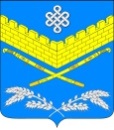 АДМИНИСТРАЦИЯИВАНОВСКОГО СЕЛЬСКОГО ПОСЕЛЕНИЯКРАСНОАРМЕЙСКОГО РАЙОНАПроектПОСТАНОВЛЕНИЕ«___» _________ 2022 г.                                                                                     № ___станица ИвановскаяОб утверждении административного регламента предоставления муниципальной услуги «Уведомительная регистрация трудовых договоров, заключаемых (прекращенных) работником с работодателем – физическим лицом, не являющимся индивидуальным предпринимателем»В соответствии с Федеральным законом от 27 июля 2010 года № 210-ФЗ «Об организации предоставления государственных и муниципальных услуг», постановлением Правительства Российской Федерации от 20 июля 2021 года № 1228 «Об утверждении Правил разработки и утверждения административных регламентов предоставления государственных услуг, о внесении изменений в некоторые акты Правительства Российской Федерации и признании утратившими силу некоторых актов и отдельных положений актов Правительства Российской Федерации», постановлением администрации Ивановского сельского поселения Красноармейского района от 13 января 2022 года № 3 «Об утверждении Порядка разработки и утверждения административных регламентов предоставления муниципальных услуг администрацией Ивановского сельского поселения Красноармейского района», руководствуясь Уставом Ивановского сельского поселения Красноармейского района, п о с т а н о в л я ю:1.Утвердить административный регламент предоставления муниципальной услуги «Уведомительная регистрация трудовых договоров, заключаемых (прекращенных) работником с работодателем – физическим лицом, не являющимся индивидуальным предпринимателем» (прилагается).2. Считать утратившими силу постановление администрации Ивановского сельского поселения Красноармейского района от 11 августа 2014 г. № 167 «Об утверждении административного регламента по предоставлению муниципальной услуги «Уведомительная регистрация трудового договора с работодателем - физическим лицом, не являющимся индивидуальным предпринимателем»3. Общему отделу администрации Ивановского сельского поселения Красноармейского района (Дондук Е.А.) разместить настоящее постановление на официальном сайте администрации Ивановского сельского поселения Красноармейского района в информационно-телекоммуникационной сети «Интернет».3. Контроль за выполнением настоящего оставляю за собой.4. Настоящее постановление вступает в силу со дня его обнародования.ГлаваИвановского сельского поселенияКрасноармейского района                                                                 А.А. ПомеляйкоПриложениеУТВЕРЖДЕНпостановлением администрации Ивановского сельского поселения Красноармейского районаот ____________2022 г. № ___«Об утверждении административного регламента предоставления муниципальной услуги «Уведомительная регистрация трудовых договоров, заключаемых (прекращенных) работником с работодателем – физическим лицом, не являющимся индивидуальным предпринимателем»АДМИНИСТРАТИВНЫЙ РЕГЛАМЕНТпредоставления муниципальной услуги «Уведомительная регистрация трудовых договоров, заключаемых (прекращенных) работником с работодателем – физическим лицом, не являющимся индивидуальным предпринимателем»Раздел 1. Общие положенияПодраздел 1.1. Предмет регулированияадминистративного регламентаАдминистративный регламент предоставления муниципальной услуги «Уведомительная регистрация трудовых договоров, заключаемых (прекращенных) работником с работодателем – физическим лицом, не являющимся индивидуальным предпринимателем» (далее - Регламент) разработан в целях повышения качества и доступности предоставления муниципальной услуги и определяет состав, последовательность, процедуры, сроки и особенности выполнения административных процедур (действий) по предоставлению муниципальной услуги «Уведомительная регистрация трудового договора с работодателем - физическим лицом, не являющимся индивидуальным предпринимателем» (далее – муниципальная услуга), требования к порядку их выполнения, формы контроля за исполнением административного регламента, досудебный (внесудебный) порядок обжалования решений и действий (бездействия) муниципальных служащих, должностных лиц, администрации Ивановского сельского поселения Красноармейского района, предоставляющих муниципальную услугу.Настоящий Регламент распространяется на правоотношения, связанные с уведомительной регистрацией трудового договора с работодателем - физическим лицом, не являющимся индивидуальным предпринимателем администрацией Ивановского сельского поселения Красноармейского района.Подраздел 1.2. Круг заявителейЗаявителями на получение муниципальной услуги в соответствии с Регламентом являются физические лица, индивидуальные предприниматели, либо их уполномоченные представители (далее – заявители).В случае если для предоставления муниципальной услуги необходима обработка персональных данных лица, не являющегося заявителем, и если в соответствии с федеральным законом обработка таких персональных данных может осуществляться с согласия указанного лица, при обращении за получением муниципальной услуги заявитель дополнительно предоставляет документы, подтверждающие получение согласия указанного лица или его законного представителя на обработку персональных данных указанного лица. Документы, подтверждающие получение согласия, могут быть представлены, в том числе, в форме электронного документа. Действие настоящей части не распространяется на лиц, признанных безвестно отсутствующими, и на разыскиваемых лиц, место нахождения которых не установлено уполномоченным федеральным органом исполнительной власти. От имени несовершеннолетних и лиц, признанных недееспособными, согласие на обработку данных дают их законные представители.Подраздел 1.3. Требования к порядку информированияо предоставлении муниципальной услуги1.3.1. Предоставление муниципальной услуги осуществляется администрацией Ивановского сельского поселения Красноармейского района (далее – администрация, уполномоченный орган).1.3.2. Информирование о предоставлении муниципальной услуги осуществляется:в устной форме при личном обращении;с использованием телефонной связи;по письменным обращениям;в форме электронного документа посредством направления на адрес электронной почты.1.3.2.1. В государственном автономном учреждении Краснодарского края «Многофункциональный центр предоставления государственных и муниципальных услуг Краснодарского края» и его филиалах (далее - МФЦ), в том числе в филиале государственного автономного учреждения Краснодарского края «Многофункциональный центр предоставления государственных и муниципальных услуг Краснодарского края» по Красноармейскому району Краснодарского края:при личном обращении;посредством Единого портала многофункциональных центров предоставления государственных и муниципальных услуг Краснодарского края в информационно-телекоммуникационной сети «Интернет» - http://www.e-mfc.ru.1.3.2.2. Посредством размещения информации на официальном сайте администрации Ивановского сельского поселения Красноармейского района www.адм-ивановская.рф (далее - официальный сайт), а также с использованием федеральной государственной информационной системы «Единый портал государственных и муниципальных услуг (функций)» (www.gosuslugi.ru) (далее – Единый портал), Портала государственных и муниципальных услуг (функций) Краснодарского края (www.pgu.krasnodar.ru) (далее – Региональный портал) в информационно-телекоммуникационной сети «Интернет».На Едином портале, Региональном портале и официальном сайте размещается следующая информация:1) исчерпывающий перечень документов, необходимых для предоставления муниципальной услуги, требования к оформлению указанных документов, а также перечень документов, которые заявитель вправе представить по собственной инициативе;2) круг заявителей;3) срок предоставления муниципальной услуги;4) результаты предоставления муниципальной услуги, порядок представления документа, являющегося результатом предоставления муниципальной услуги;5) исчерпывающий перечень оснований для приостановления или отказа в предоставлении муниципальной услуги;6) о праве заявителя на досудебное (внесудебное) обжалование действий (бездействия) и решений, принятых (осуществляемых) в ходе предоставления государственной (муниципальной) услуги;7) формы заявлений (уведомлений, сообщений), используемые при предоставлении муниципальной услуги.Информация на Едином портале, Региональном портале и официальном сайте о порядке и сроках предоставления муниципальной услуги на основании сведений, содержащихся в федеральной государственной информационной системе «Федеральный реестр государственных и муниципальных услуг (функций)» (далее - федеральный реестр), региональной государственной информационной системе «Реестр государственных услуг (функций) Краснодарского края», предоставляется заявителю бесплатно.Доступ к информации о сроках и порядке предоставления муниципальной услуги осуществляется без выполнения заявителем каких-либо требований, в том числе без использования программного обеспечения, установка которого на технические средства заявителя требует заключения лицензионного или иного соглашения с правообладателем программного обеспечения, предусматривающего взимание платы, регистрацию или авторизацию заявителя или предоставление им персональных данных.1.3.2.3. Посредством размещения информационных стендов в МФЦ и уполномоченном органе.1.3.2.4. Посредством телефонной связи.1.3.3. Консультирование по вопросам предоставления муниципальной услуги осуществляется бесплатно.Специалист, осуществляющий консультирование (посредством телефона или лично) по вопросам предоставления муниципальной услуги, должен корректно и внимательно относиться к заявителям.При консультировании по телефону специалист должен назвать свою фамилию, имя и отчество, должность, а затем в вежливой форме четко и подробно проинформировать обратившегося по интересующим его вопросам.Если специалист не может ответить на вопрос самостоятельно, либо подготовка ответа требует продолжительного времени, он может предложить обратившемуся обратиться письменно, либо назначить другое удобное для заинтересованного лица время для получения информации.Рекомендуемое время для телефонного разговора – не более 10 минут, личного устного информирования – не более 20 минут.Письменное информирование заявителя по электронной почте осуществляется путем направления на адрес электронной почты заявителя электронного письма, содержащего полный и мотивированный ответ на поставленный вопрос.Письменное информирование заявителя по почте осуществляется путем направления на почтовый адрес заявителя письма, содержащего полный и мотивированный ответ на поставленный вопрос.1.3.4. На информационных стендах, размещенных в администрации и МФЦ, указываются следующие сведения:режим работы, адрес администрации и МФЦ;адрес официального сайта администрации, адрес электронной почты администрации;почтовые адреса, телефоны, Ф.И.О. должностных лиц администрации и МФЦ;порядок информирования заявителей о предоставлении муниципальной услуги;порядок и сроки предоставления муниципальной услуги;форма заявления о предоставлении муниципальной услуги и образец его заполнения;исчерпывающий перечень документов, необходимых для предоставления муниципальной услуги;исчерпывающий перечень оснований для отказа в приеме документов, необходимых для предоставления муниципальной услуги;исчерпывающий перечень оснований для отказа в предоставлении муниципальной услуги;досудебный (внесудебный) порядок обжалования решений и действий (бездействия) администрации, а также должностных лиц, муниципальных служащих.1.3.5. Справочная информация, к которой относится следующее:а) место нахождения и графики работы администрации, ее отдела, предоставляющего муниципальную услугу, государственных органов, иных органов местного самоуправления и организаций, обращение в которые необходимо для получения муниципальной услуги, а также МФЦ;б) справочные телефоны отдела, предоставляющего муниципальную услугу, организаций, участвующих в предоставлении муниципальной услуги, в том числе номер телефона-авто-информатора (последнее – при наличии);в) адреса официального сайта, а также электронной почты и (или) формы обратной связи органа, предоставляющего муниципальную услугу, в сети «Интернет», подлежит обязательному размещению на официальном сайте, в федеральном реестре, на Едином портале, Региональном портале. Отдел администрации, предоставляющий муниципальную услугу, обеспечивает в установленном порядке размещение и актуализацию справочной информации в соответствующем разделе федерального реестра и на официальном сайте.Информация о местонахождении и графике работы, справочных телефонах, официальных сайтах МФЦ размещается на Едином портале многофункциональных центров предоставления государственных и муниципальных услуг Краснодарского края в информационно-телекоммуникационной сети «Интернет» - http://www.e-mfc.ru.Раздел 2. Стандарт предоставления муниципальной услугиПодраздел 2.1. Наименование муниципальной услугиНаименование муниципальной услуги - «Уведомительная регистрация трудового договора с работодателем - физическим лицом, не являющимся индивидуальным предпринимателем».Подраздел 2.2. Наименование органа, предоставляющегомуниципальную услугу2.2.1. Предоставление муниципальной услуги осуществляется администрацией через общий отдел администрации (далее – отдел).2.2.2. В предоставлении муниципальной услуги участвуют МФЦ на основании заключенных между государственным автономным учреждением Краснодарского края «Многофункциональный центр предоставления государственных и муниципальных услуг Краснодарского края» и администрацией соглашения и дополнительных соглашений к нему.Заявитель (представитель заявителя) независимо от его места жительства или места пребывания (для физических лиц, включая индивидуальных предпринимателей) либо места нахождения (для юридических лиц) имеет право на обращение в любой по его выбору МФЦ в пределах территории Краснодарского края для предоставления ему муниципальной услуги по экстерриториальному принципу.Предоставление муниципальной услуги в МФЦ по экстерриториальному принципу осуществляется на основании соглашений о взаимодействии, заключенных уполномоченным МФЦ с федеральными органами исполнительной власти, органами внебюджетных фондов, органами местного самоуправления в Краснодарском крае.2.2.3.В процессе предоставления муниципальной услуги уполномоченный орган не взаимодействует с другими организациями.Организации, предоставляющие услуги, являющиеся необходимыми и обязательными, отсутствуют.2.2.4. В соответствии с пунктом 3 части 1 статьи 7 Федерального закона от 27 июля 2010 года № 210-ФЗ «Об организации предоставления государственных и муниципальных услуг», органам, предоставляющим муниципальные услуги, установлен запрет требовать от заявителя осуществления иных действий, в том числе согласований, необходимых для получения муниципальной услуги и связанных с обращением в иные органы местного самоуправления, государственные органы, организации, за исключением получения услуг, включенных в перечень услуг, которые являются необходимыми и обязательными для предоставления муниципальных услуг, утвержденный решением представительного органа местного самоуправления.Подраздел 2.3. Результат предоставления муниципальной услуги2.3.1. Результатом предоставления муниципальной услуги являются:возвращение заявителю двух экземпляров трудового договора работника с работодателем - физическим лицом, не являющимся индивидуальным предпринимателем, с отметкой о регистрации факта заключения трудового договора;возвращение заявителю двух экземпляров трудового договора работника с работодателем - физическим лицом, не являющимся индивидуальным предпринимателем, с отметкой о регистрации факта прекращения трудового договора, а в случае смерти работодателя - физического лица, не являющегося индивидуальным предпринимателем, или отсутствия сведений о месте его пребывания в течение двух месяцев, иных случаях, не позволяющих продолжать трудовые отношения и исключающих возможность регистрации факта прекращения трудового договора в соответствии с частью третьей статьи 307 Трудового кодекса РФ - одного экземпляра с отметкой о регистрации факта прекращения  трудового договора;уведомление об отказе в предоставлении муниципальной услуги;Способом оформления результата является соответствующая запись в журнале регистрации трудового договора и проставления штампа с отметкой «Зарегистрирован», с указанием регистрационного номера, даты регистрации и подписью ответственного лица на первой странице трудового договора (изменений в трудовой договор) либо регистрация факта прекращения трудового договора путем внесения соответствующей записи в журнал регистрации трудовых договоров и проставления на первой странице трудового договора штампа с отметкой «Факт прекращения трудового договора зарегистрирован» с указанием даты регистрации и подписью ответственного лица.2.3.2. Результаты предоставления муниципальной услуги по экстерриториальному принципу в виде электронных документов и (или) электронных образов документов заверяются уполномоченным должностным лицом администрации. Для получения результата предоставления муниципальной услуги на бумажном носителе заявитель имеет право обратиться непосредственно в администрацию.Подраздел 2.4. Срок предоставления муниципальной услуги, в том числе с учетом необходимости обращения в организации, участвующие впредоставлении муниципальной услуги, срок приостановленияпредоставления муниципальной услуги в случае, если возможностьприостановления предусмотрена законодательствомРоссийской Федерации, срок выдачи (направления) документов,являющихся результатом предоставления муниципальной услуги2.4.1. Срок предоставления муниципальной услуги (получения итоговых документов) составляет 7 рабочих дней со дня регистрации заявления.2.4.2. В случае подачи заявителем заявления на получение муниципальной услуги через Единый Портал и Региональный Портал срок предоставления муниципальной услуги не превышает 10 рабочих дней со дня регистрации заявления.2.4.3. Срок выдачи (направления) документов, являющихся результатом предоставления муниципальной услуги 3 рабочих дня со дня принятия соответствующего решения.2.4.4. Срок приостановления предоставления муниципальной услуги законодательством не предусмотрен.Подраздел 2.5. Нормативные правовые акты, регулирующие предоставление муниципальной услугиПеречень нормативных правовых актов, регулирующих предоставление муниципальной услуги, размещается в информационно-телекоммуникационной сети «Интернет» на официальном сайте администрации, Едином Портале и (или) Региональном Портале.Администрация обеспечивает в установленном порядке размещение и актуализацию перечня нормативных правовых актов, регулирующих предоставление муниципальной услуги, на официальном сайте администрации, а также в соответствующем разделе на Едином Портале и (или) Региональном Портале. Подраздел 2.6. Исчерпывающий перечень документов, необходимых в соответствии с нормативными правовыми актами для предоставления муниципальной услуги,и услуг, которые являются необходимыми и обязательнымидля предоставления муниципальной услуги, подлежащихпредставлению заявителем, способы их получения заявителем,в том числе в электронной форме, порядок их представления2.6.1. Документы и информация, которые заявитель должен представить самостоятельно:1) при регистрации факта заключения трудового договора:а) запрос заявителя об уведомительной регистрации трудового договора, заключенного между работником и работодателем - физическим лицом, не являющимся индивидуальным предпринимателем (образец приведен в приложении 1 к настоящему Регламенту);б) паспорт или иной документ, удостоверяющий личность работодателя - физического лица, не являющегося индивидуальным предпринимателем, либо доверенного лица при их личном обращении в администрацию;в) доверенность, оформленная в соответствии с законодательством, в случае представления интересов работодателя - физического лица, не являющегося индивидуальным предпринимателем, доверенным лицом;г) копия паспорта или иного документа, удостоверяющего личность работника;д) три подлинных (подписанных обеими сторонами) экземпляра трудового договор работника с работодателем - физическим лицом, не являющимся индивидуальным предпринимателем;е) согласие одного из родителей (попечителя) и органа опеки и попечительства в случае заключения трудового договора с работником в возрасте от четырнадцати до шестнадцати лет;2) при регистрации факта прекращения трудового договора:а) заявление о регистрации факта прекращения трудового договора, заключенного между работником и работодателем - физическим лицом, не являющимся индивидуальным предпринимателем (образец приведен в приложении 2 к настоящему Регламенту);б) паспорт или иной документ, удостоверяющий личность работодателя - физического лица, не являющегося индивидуальным предпринимателем, либо доверенного лица при их личном обращении в администрацию;в) доверенность, оформленная в соответствии с законодательством, в случае представления интересов работодателя - физического лица, не являющегося индивидуальным предпринимателем, доверенным лицом;г) копия паспорта или иного документа, удостоверяющего личность работника;д) два подлинных (подписанных обеими сторонами) экземпляра трудового договор работника с работодателем - физическим лицом, не являющимся индивидуальным предпринимателем, с отметкой уполномоченного органа, об уведомительной регистрации этого трудового договора и отметкой об основании прекращения трудового договора в соответствии с трудовым законодательством;  3) при регистрации факта прекращения трудового договора в случае смерти работодателя - физического лица, не являющегося индивидуальным предпринимателем, или отсутствия сведений о месте его пребывания в течение двух месяцев, иных случаях, не позволяющих продолжать трудовые отношения и исключающих возможность регистрации факта прекращения трудового договора в соответствии с частью третьей статьи 307 Трудового кодекса РФ:а) заявление о регистрации факта прекращения трудового договора, заключенного между работником и работодателем - физическим лицом, не являющимся индивидуальным предпринимателем (образец приведен в приложении 3 к настоящему Регламенту);б) паспорт или иной документ, удостоверяющий личность работника, либо его представителя;в) документ, удостоверяющий права (полномочия) представителя работника;г) подлинный экземпляр трудового договора между работником и работодателем – физическим лицом, не являющимся индивидуальным предпринимателем с отметкой администрации об уведомительной регистрации этого трудового договора;д) документы (надлежаще заверенные копии документов), подтверждающие факт смерти работодателя - физического лица, не являющегося индивидуальным предпринимателем, или отсутствия сведений о месте его пребывания в течение двух месяцев, иные факты, не позволяющие продолжать трудовые отношения.Копии документов, предоставляемых по почте, должны быть заверены нотариально.2.6.2. Перечень документов, необходимых для предоставления муниципальной услуги, является исчерпывающим.2.6.3. Заявитель вправе направить заявление и прилагаемые к нему документы на бумажном носителе лично, или посредством почтового отправления с уведомлением о вручении, или в форме электронных документов через Единый Портал, Региональный Портал или через МФЦ.2.6.4. В бумажном виде форма заявления может быть получена заявителем непосредственно в администрации или МФЦ.2.6.5. Заявление о предоставлении муниципальной услуги и сканированные копии документов, указанные в настоящем подразделе, могут быть поданы в электронной форме через Единый Портал, Региональный Портал.2.6.6. Копии документов, указанных в пункте 2.6.1 подраздела 2.6 раздела II настоящего Регламента представляются вместе с подлинниками, которые после сверки возвращаются заявителю.В случае невозможности предоставления подлинников, предоставляются нотариально заверенные копии.2.6.7. Заявителю обеспечивается прием документов, необходимых для предоставления услуги, через Единый Портал, Региональный Портал и регистрация запроса без необходимости повторного представления заявителем таких документов на бумажном носителе, если иное не установлено федеральными законами и принимаемыми в соответствии с ними актами Правительства Российской Федерации, законами Краснодарского края и принимаемыми в соответствии с ними актами высшего исполнительного органа государственной власти Краснодарского края.Предоставление услуги начинается с момента приема и регистрации администрацией электронных документов, необходимых для предоставления услуги.2.6.8. Заявитель вправе отозвать свое заявление на любой стадии рассмотрения, согласования или подготовки документа Управлением, обратившись с соответствующим заявлением в администрацию, в том числе в электронной форме, либо в МФЦ.Подраздел 2.7. Исчерпывающий перечень документов,необходимых в соответствии с нормативными правовымиактами для предоставления муниципальной услуги, которыенаходятся в распоряжении государственных органов,органов местного самоуправления и иных органов,участвующих в предоставлении государственныхили муниципальных услуг, и которые заявитель вправепредставить, а также способы их получения заявителями,в том числе в электронной форме, порядок их представления2.7.1. Документы, необходимых в соответствии с нормативными правовыми актами для предоставления муниципальной услуги, которые находятся в распоряжении государственных органов, органов местного самоуправления и иных органов, участвующих в предоставлении муниципальной услуги, не предусмотрены.Подраздел 2.8. Указание на запрет требовать от заявителя2.8.1. От заявителя запрещено требовать:1) представления документов и информации или осуществления действий, которые не предусмотрены нормативными правовыми актами, регулирующими отношения, возникшие в связи с предоставлением муниципальной услуги;2) представления документов и информации, которые в соответствии с нормативными правовыми актами Российской Федерации, нормативными правовыми актами Краснодарского края и муниципальными правовыми актами администрации, находятся в распоряжении государственных органов, предоставляющих государственную услугу, иных государственных органов, органов местного самоуправления и (или) подведомственных государственным органам и органам местного самоуправления организаций, участвующих в предоставлении муниципальных услуг, за исключением документов, указанных в части 6 статьи 7 Федерального закона от 27 июля 2010 года № 210-ФЗ «Об организации предоставления государственных и муниципальных услуг»;3) осуществление действий, в том числе согласований, необходимых для получения муниципальной услуги и связанные с обращением в иные органы местного самоуправления, государственные органы, организации, за исключением получения услуг, и получения документов и информации, включенных в перечень услуг, которые являются необходимыми и обязательными для предоставления муниципальных услуг;4) представления документов и информации, отсутствие и (или) недостоверность которых не указывались при первоначальном отказе в приеме документов, необходимых для предоставления муниципальной услуги, либо в предоставлении муниципальной услуги, за исключением следующих случаев:изменение требований нормативных правовых актов, касающихся предоставления муниципальной услуги, после первоначальной подачи заявления о предоставлении муниципальной услуги;наличие ошибок в заявлении о предоставлении муниципальной услуги и документах, поданных заявителем после первоначального отказа в приеме документов, необходимых для предоставления муниципальной услуги, либо в предоставлении муниципальной услуги и не включенных в представленный ранее комплект документов;истечение срока действия документов или изменение информации после первоначального отказа в приеме документов, необходимых для предоставления муниципальной услуги, либо в предоставлении муниципальной услуги;выявление документально подтверждающего факта (признаков) ошибочного или противоправного действия (бездействия) должностного лица администрации, предоставляющего муниципальную услугу при первичном отказе в приеме документов, необходимых для предоставления муниципальной услуги, либо в предоставлении муниципальной услуги, о чем в письменном виде за подписью должностного лица администрации уведомляется заявитель, а также приносятся извинения за доставленные неудобства.2.8.2. Администрации запрещено:отказывать в приеме заявления (запроса) и иных документов, необходимых для предоставления муниципальной услуги, в случае, если запрос и документы, необходимые для предоставления муниципальной услуги, поданы в соответствии с информацией о сроках и порядке предоставления муниципальной услуги, опубликованной на Едином Портале, Региональном Портале;отказывать в предоставлении муниципальной услуги в случае, если запрос и документы, необходимые для предоставления муниципальной услуги, поданы в соответствии с информацией о сроках и порядке предоставления муниципальной услуги, опубликованной на Едином Портале, Региональном Портале;требовать от заявителя совершения иных действий, кроме прохождения идентификации и аутентификации в соответствии с нормативными правовыми актами Российской Федерации, указания цели приема, а также предоставления сведений, необходимых для расчета длительности временного интервала, который необходимо забронировать на прием;требовать от заявителя представления документов, подтверждающих внесение заявителем платы за предоставление муниципальной услуги.2.8.3. При предоставлении муниципальной услуги по экстерриториальному принципу администрация не вправе требовать от заявителя (представителя заявителя) или МФЦ предоставления документов на бумажных носителях, если иное не предусмотрено федеральным законодательством, регламентирующим предоставление муниципальной услуги.Подраздел 2.9. Исчерпывающий перечень оснований для отказа в приеме документов, необходимых для предоставления муниципальной услуги2.9.1. Основанием для отказа в приеме документов, необходимых для предоставления муниципальной услуги, является:представление заявителем документов, имеющих повреждения, и наличие исправлений, не позволяющих однозначно истолковать их содержание, не содержащих обратного адреса, подписи, печати (при наличии);если с заявлением о предоставлении муниципальной услуги обратилось лицо, не представившее документ, удостоверяющий его личность (при личном обращении) и (или) подтверждающий его полномочия как представителя физического лица;если, заявление, и документы, поданные в форме электронного документа, с использованием Регионального Портала, не подписаны усиленной квалифицированной электронной подписью, либо подписаны усиленной квалифицированной электронной подписью, и в результате проверки такой квалифицированной подписи будет выявлено несоблюдение установленных  условий признании ее действительности, в соответствии со статьей 11 Федерального закона от 06 апреля 2011 года № 63-ФЗ «Об электронной подписи».2.9.2. О наличии основания для отказа в приеме документов заявителя информирует работник МФЦ (при обращении за услугой через МФЦ) либо специалист администрации, ответственный за прием документов, объясняет заявителю содержание выявленных недостатков в представленных документах и предлагает принять меры по их устранению.Уведомление об отказе в приеме документов, необходимых для предоставления муниципальной услуги, по требованию заявителя подписывается работником МФЦ (при обращении за услугой через МФЦ) либо должностным лицом администрации и выдается заявителю с указанием причин отказа не позднее одного рабочего дня со дня обращения заявителя за получением муниципальной услуги.Не может быть отказано заявителю в приёме дополнительных документов при наличии намерения их сдать.2.9.3. Не допускается отказ в приеме заявления и иных документов, необходимых для предоставления услуги, в случае, если запрос и документы, необходимые для предоставления услуги, поданы в соответствии с информацией о сроках и порядке предоставления услуги, опубликованной на Едином Портале, Региональном Портале и официальном сайте администрации.2.9.4. Отказ в приеме документов, необходимых для предоставления муниципальной услуги, не препятствует повторному обращению после устранения причины, послужившей основанием для отказа.Подраздел 2.10. Исчерпывающий перечень оснований для приостановления предоставления муниципальной услуги или отказа в предоставлении муниципальной услуги2.10.1. Оснований для приостановления предоставления муниципальной услуги не предусмотрено.2.10.2. Заявителю отказывается в предоставлении муниципальной услуги при наличии хотя бы одного из следующих оснований:1) запрос о предоставлении муниципальной услуги сделан в ненадлежащий орган;2) запрос о предоставлении муниципальной услуги сделан ненадлежащим лицом; 3)запрос заявителя не относится по существу к предоставлению муниципальной услуги;4) документы, необходимые для предоставления муниципальной услуги, не соответствуют требованиям к их оформлению.2.10.3. Не допускается отказ в предоставлении муниципальной услуги, в случае, если заявление и документы, необходимые для предоставления муниципальной услуги, поданы в соответствии с информацией о сроках и порядке предоставления муниципальной услуги, опубликованной на Едином Портале, Региональном Портале и официальном сайте администрации.2.10.4. Отказ в предоставлении муниципальной услуги не препятствует повторному обращению после устранения причины, послужившей основанием для отказа.Отказ в предоставлении муниципальной услуги может быть оспорен в судебном порядке.Подраздел 2.11. Перечень услуг, которые являютсянеобходимыми и обязательными для предоставлениямуниципальной услуги, в том числе сведения о документе(документах), выдаваемом (выдаваемых) организациями,участвующими в предоставлении муниципальной услугиДругих услуг, которые являются необходимыми и обязательными для предоставления муниципальной услуги, законодательством Российской Федерации не предусмотрено.Подраздел 2.12. Порядок, размер и основания взиманиягосударственной пошлины или иной платы, взимаемойза предоставление муниципальной услугиГосударственная пошлина или иная плата за предоставление муниципальной услуги не взимается. Предоставление муниципальной услуги осуществляется бесплатно.Подраздел 2.13. Порядок, размер и основания взиманияплаты за предоставление услуг, которые являютсянеобходимыми и обязательными для предоставлениямуниципальной услуги, включая информацию о методикерасчета размера такой платыВзимание платы за предоставление услуг, которые являются необходимыми и обязательными для предоставления муниципальной услуги, включая информацию о методике расчета размера такой платы не предусмотрено.Подраздел 2.14. Максимальный срок ожидания в очередипри подаче запроса о предоставлении муниципальной услуги,предоставляемой организацией, участвующей в предоставлении муниципальной услуги, и при получении результатапредоставления таких услугМаксимальный срок ожидания в очереди при подаче заявления о предоставлении муниципальной услуги и при получении результата предоставления муниципальной услуги не должен превышать 15 (пятнадцати) минут.Подраздел 2.15. Срок и порядок регистрации запроса заявителя о предоставлении муниципальной услуги и услуги, предоставляемой организацией, участвующей в предоставлении муниципальной услуги, в том числе в электронной формеРегистрация заявления (запроса) и документов (содержащихся в них сведений), необходимых для предоставления муниципальной услуги, осуществляется в день их поступления.Регистрация заявления и документов, необходимых для предоставления муниципальной услуги, поступивших в выходной (нерабочий или праздничный) день, осуществляется в первый за ним рабочий день.Срок регистрации заявления о предоставлении муниципальной услуги и документов (содержащихся в них сведений), представленных заявителем, не может превышать 20 (двадцати) минут.Срок регистрации администрацией, запроса (заявления) и иных документов, необходимых для предоставления муниципальной услуги, при предоставлении муниципальной услуги в электронной форме посредством Единого Портала, Регионального Портала составляет 1 рабочий день.Подраздел 2.16. Требования к помещениям, в которыхпредоставляется муниципальная услуга, к залу ожидания,местам для заполнения запросов о предоставлениимуниципальной услуги, информационным стендамс образцами их заполнения и перечнем документов, необходимыхдля предоставления каждой муниципальной услуги, размещениюи оформлению визуальной, текстовой и мультимедийнойинформации о порядке предоставления такой услуги, в томчисле к обеспечению доступности для инвалидов указанныхобъектов в соответствии с законодательством РоссийскойФедерации о социальной защите инвалидов 2.16.1. Информация о графике (режиме) работы администрации, МФЦ размещается при входе в здание, в котором оно осуществляет свою деятельность, на видном месте.Здание, в котором предоставляется муниципальная услуга, должно быть оборудовано отдельным входом для свободного доступа заявителей в помещение.Вход в здание оборудуется информационной табличкой (вывеской), содержащей информацию об администрации, а также оборудован удобной лестницей с поручнями, пандусами для беспрепятственного передвижения граждан, в том числе для инвалидов.Помещения, где осуществляется прием и выдача документов, оборудуются с учетом требований доступности для инвалидов в соответствии с действующим законодательством Российской Федерации о социальной защите инвалидов, в том числе обеспечиваются:условия для беспрепятственного доступа к объекту, на котором организовано предоставление услуг, к местам отдыха и предоставляемым услугам;возможность самостоятельного передвижения по территории объекта, на котором организовано предоставление услуг, входа в такой объект и выхода из него, посадки в транспортное средство и высадки из него, в том числе с использованием кресла-коляски;сопровождение инвалидов, имеющих стойкие расстройства функции зрения и самостоятельного передвижения, и оказание им помощи на объекте, на котором организовано предоставление услуг;надлежащее размещение оборудования и носителей информации, необходимых для обеспечения беспрепятственного доступа инвалидов к объекту и предоставляемым услугам с учетом ограничений их жизнедеятельности;дублирование необходимой для инвалидов звуковой и зрительной информации, а также надписей, знаков и иной текстовой и графической информации знаками, выполненными рельефно-точечным шрифтом Брайля, допуск сурдопереводчика и тифлосурдопереводчика;допуск на объект, на котором организовано предоставление услуг, собаки-проводника при наличии документа, подтверждающего ее специальное обучение и выдаваемого в порядке, установленном законодательством Российской Федерации;оказание работниками органа (учреждения), предоставляющего услуги населению, помощи инвалидам в преодолении барьеров, мешающих получению ими услуг наравне с другими органами.2.16.2. Прием документов в МФЦ осуществляется в специально оборудованных помещениях, в администрации – в отведенных для этого кабинетах.Помещения, в которых предоставляется муниципальная услуга, соответствуют санитарно-гигиеническим правилам и нормативам, правилам пожарной безопасности, безопасности труда. Помещения оборудуются системами кондиционирования (охлаждения и нагревания) и вентилирования воздуха, средствами оповещения о возникновении чрезвычайной ситуации. На видном месте располагаются схемы размещения средств пожаротушения и путей эвакуации людей. Предусматривается оборудование доступного места общественного пользования (туалет).Помещения МФЦ для работы с заявителями оборудуются электронной системой управления очередью, которая представляет собой комплекс программно-аппаратных средств, позволяющих оптимизировать управление очередями заявителей. 2.16.3. Помещения, предназначенные для приема заявителей, оборудуются информационными стендами, содержащими сведения, указанные в подпункте 1.3.4.2 пункта 1.3.4 подраздела 1.3 раздела I настоящего Регламента.Информационные стенды размещаются на видном, доступном месте.Информационные стенды содержат образцы заполнения запросов и перечень документов, необходимых для предоставления муниципальной услуги, Регламент с приложениями, график приема заявителей для оказания муниципальной услуги, порядок получения муниципальной услуги.Оформление информационных листов осуществляется удобным для чтения шрифтом – Times New Roman, формат листа A-4; текст – прописные буквы, размером шрифта № 16 – обычный, наименование – заглавные буквы, размером шрифта № 16 – жирный, поля – 1 см вкруговую. Тексты материалов должны быть напечатаны без исправлений, наиболее важная информация выделяется жирным шрифтом. При оформлении информационных материалов в виде образцов заявлений на получение муниципальной услуги, образцов заявлений, перечней документов требования к размеру шрифта и формату листа могут быть снижены.2.16.4. Помещения для приема заявителей соответствуют комфортным для граждан условиям и оптимальным условиям работы специалистов администрации и работников МФЦ и обеспечивают:комфортное расположение заявителя и специалиста администрации и работника МФЦ;возможность и удобство оформления заявителем письменного обращения;телефонную связь;возможность копирования документов;доступ к нормативным правовым актам, регулирующим предоставление муниципальной услуги;наличие письменных принадлежностей и бумаги формата A4.2.16.5. В помещениях, в которых предоставляется муниципальная услуга, для ожидания заявителями приема, заполнения необходимых для получения муниципальной услуги документов отводятся места, оборудованные стульями, столами (стойками) для возможности оформления документов, обеспечиваются ручками, бланками документов. Количество мест ожидания определяется исходя из фактической нагрузки и возможности их размещения в помещении. Места ожидания оборудуются стульями или скамейками (банкетками).Указанные места предоставления муниципальных услуг оборудуются с учетом их доступности для инвалидов в соответствии с законодательством Российской Федерации о социальной защите инвалидов.2.16.6. Прием заявителей при предоставлении муниципальной услуги осуществляется согласно графикам (режиму) работы администрации, МФЦ. 2.16.7. Рабочие места специалистов, предоставляющих муниципальную услугу, оборудуются компьютерами и оргтехникой, позволяющими своевременно и в полном объеме получать справочную информацию по вопросам предоставления муниципальной услуги и организовать предоставление муниципальной услуги в полном объеме.Подраздел 2.17. Показатели доступности и качествамуниципальной услуги, в том числе количествовзаимодействий заявителя с должностными лицамипри предоставлении муниципальной услуги и ихпродолжительность, возможность получения информациио ходе предоставления муниципальной услуги,в том числе с использованием информационно-коммуникационных технологий,возможность или невозможность получениямуниципальной услуги в МФЦ, посредством запросао предоставлении нескольких государственных и (или)муниципальных услуг в МФЦ, предусмотренногостатьей 15.1 Федерального закона от 27 июля 2010 года№ 210 - ФЗ «Об организации предоставления государственныхи муниципальных услуг»2.17.1. Основными показателями доступности и качества муниципальной услуги являются:получение заявителем полной, актуальной и достоверной информации о порядке предоставления муниципальной услуги;получение заявителем полной, актуальной и достоверной информации о ходе предоставления муниципальной услуги;доступность обращения за предоставлением муниципальной услуги, в том числе для лиц с ограниченными физическими возможностями;количество взаимодействий заявителя (представителя заявителя) с должностными лицами при предоставлении муниципальной услуги и их продолжительность. В процессе предоставления муниципальной услуги заявитель (представитель заявителя) вправе обращаться в администрацию по мере необходимости, в том числе за получением информации о ходе предоставления муниципальной услуги;возможность записи заявителя на прием в МФЦ для подачи запроса о предоставлении муниципальной услуги;возможность подачи заявления о предоставлении муниципальной услуги и выдачи заявителям документов по результатам предоставления муниципальной услуги в МФЦ, а также посредством заполнения электронной формы запроса на Едином Портале, Региональном Портале без необходимости дополнительной подачи запроса в какой либо иной форме;возможность получения информации о ходе предоставления муниципальной услуги, в том числе с использованием Единого Портала, Регионального Портала;предоставление муниципальной услуги с использованием возможностей Единого Портала, Регионального Портала;возможность оценки заявителем доступности и качества муниципальной услуги на Едином Портале, Региональном Портале;установление должностных лиц, ответственных за предоставление муниципальной услуги;установление и соблюдение требований к помещениям, в которых предоставляется муниципальная услуга;установление и соблюдение срока предоставления муниципальной услуги, в том числе срока ожидания в очереди при подаче заявления и при получении результата предоставления муниципальной услуги;количество заявлений, принятых с использованием информационно-телекоммуникационной сети общего пользования, в том числе посредством Единого Портала, Регионального Портала;оперативность и достоверность предоставляемой информации;отсутствие обоснованных жалоб;доступность информационных материалов.2.17.2. Заявителю (представителю заявителя) предоставляется возможность независимо от его места жительства обращаться в любой по его выбору МФЦ в пределах территории Краснодарского края для предоставления ему муниципальной услуги по экстерриториальному принципу.2.17.3. Предоставление муниципальной услуги в соответствии со статьей 15.1 Федерального закона от 27 июля 2010 года № 210-ФЗ «Об организации предоставления государственных и муниципальных услуг» не осуществляется.Подраздел 2.18. Иные требования, в том числеучитывающие особенности предоставления муниципальнойуслуги по экстерриториальному принципу и особенности предоставления муниципальной услуги в электронной форме2.18.1. Для получения муниципальной услуги заявителю (представителю заявителя) предоставляется возможность представить заявление (запрос) о предоставлении муниципальной услуги и документы (содержащиеся в них сведения), необходимые для предоставления муниципальной услуги, в том числе в форме электронного документа:в администрацию; через МФЦ в администрацию;посредством использования информационно-телекоммуникационных технологий, включая использование Единого Портала, Регионального Портала с применением электронной подписи, вид которой должен соответствовать требованиям постановления Правительства Российской Федерации                           от 25 июня 2012 года № 634 «О видах электронной подписи, использование которых допускается при обращении за получением государственных и муниципальных услуг».2.18.2. При направлении заявления и документов в электронной форме с использованием Единого Портала и (или) Регионального Портала, заявление и документы должны быть подписаны усиленной квалифицированной электронной подписью в соответствии с требованиями Федерального закона от 6 апреля 2011 года № 63-ФЗ «Об электронной подписи» и постановления Правительства Российской Федерации от 25 июня 2012 года № 634 «О видах электронной подписи, использование которых допускается при обращении за получением государственных и муниципальных услуг».Перечень классов средств электронной подписи, которые допускаются к использованию при обращении за получением муниципальной услуги, оказываемой с применением усиленной квалифицированной электронной подписи, и определяется на основании утверждаемой федеральным органом исполнительной власти по согласованию с Федеральной службой безопасности Российской Федерации модели угроз безопасности информации в информационной системе, используемой в целях приема обращений за получением муниципальной услуги и (или) предоставления такой муниципальной услуги.2.18.3. Для заявителей обеспечивается возможность получения сведений о ходе выполнения заявления о предоставлении муниципальной услуги с использованием Единого Портала и (или) Регионального Портала.Сведения о ходе и результате выполнения заявления о предоставлении муниципальной услуги в электронном виде заявителю представляются в виде уведомления в личном кабинете заявителя на Едином Портале и (или) Региональном Портале.2.18.4. При обращении в МФЦ муниципальная услуга предоставляется с учетом принципа экстерриториальности, в соответствии с которым заявитель вправе выбрать для обращения за получением услуги МФЦ, расположенный на территории Краснодарского края, независимо от места его регистрации на территории Краснодарского края, места расположения на территории Краснодарского края объектов недвижимости.МФЦ при обращении заявителя (представителя заявителя) за предоставлением муниципальной услуги осуществляют:формирование электронных документов и (или) создание электронных образов заявления и документов, представляемых заявителем (представителем заявителя), копий документов личного хранения, принятых от заявителя (представителя заявителя), обеспечивает их заверение электронной подписью в установленном порядке;направление с использованием информационно-телекоммуникационных технологий электронных документов и (или) электронных образов документов, заверенных уполномоченным должностным лицом МФЦ, в администрацию.Раздел 3. Состав, последовательность и сроки выполнения административных процедур, требования к порядку их выполнения, в том числе особенности выполнения административных процедур в электронной формеПодраздел 3.1. Состав и последовательность последовательность и сроки выполнения  административных процедур, требования к порядку их выполнения3.1.1. Предоставление муниципальной услуги включает в себя следующие административные процедуры:прием заявления и прилагаемых к нему документов, регистрация заявления и выдача заявителю расписки в получении заявления и документов; формирование и направление администрацией межведомственных запросов в органы (организации), участвующие в предоставлении муниципальной услуги      (в случае непредставления документов, указанных в подразделе 2.7 раздела II Регламента, заявителем самостоятельно);рассмотрение заявления и документов, формирование результата предоставления муниципальной услуги в соответствии с заявлением;выдача (направление) заявителю результата предоставления муниципальной услуги.Заявитель вправе отозвать свое заявление на любой стадии рассмотрения, согласования или подготовки документа администрацией, обратившись с соответствующим заявлением в администрацию, в том числе в электронном виде, либо МФЦ.3.1.2. Прием заявления и прилагаемых к нему документов, регистрация заявления и выдача заявителю расписки в получении заявления и документов.3.1.2.1. Основанием для начала административной процедуры является обращение заявителя в администрацию, в том числе через МФЦ, включая использование Единого Портала, Регионального Портала, с заявлением и документами, необходимыми для предоставления муниципальной услуги.3.1.2.2. При обращении заявителя в администрацию специалист, при приеме заявления:устанавливает личность заявителя, в том числе проверяет документ, удостоверяющий личность, проверяет полномочия заявителя, в том числе полномочия представителя действовать от его имени;устанавливает предмет обращения;проверяет соответствие представленных документов установленным требованиям, удостоверяясь, что:документы в установленных законодательством случаях нотариально удостоверены, скреплены печатями (при наличии печати), имеют надлежащие подписи сторон или определенных законодательством должностных лиц;тексты документов написаны разборчиво;фамилии, имена и отчества физических лиц, адреса их мест жительства написаны полностью;в документах нет подчисток, приписок, зачеркнутых слов и иных не оговоренных в них исправлений;документы не исполнены карандашом;документы не имеют серьезных повреждений, наличие которых не позволяет однозначно истолковать их содержание;срок действия документов не истек;документы содержат информацию, необходимую для предоставления муниципальной услуги;документы представлены в полном объеме;при установлении фактов, указанных в пункте 2.9.1 подраздела 2.9 раздела II настоящего Регламента, уведомляет заявителя о наличии препятствий в приеме документов, необходимых для предоставления муниципальной услуги, объясняет заявителю содержание выявленных недостатков в представленных документах и предлагает принять меры по их устранению;при отсутствии оснований для отказа в приеме документов выдает заявителю копию заявления с отметкой о принятии заявления, а при наличии таких оснований – выдает заявителю уведомление об отказе в приеме документов.3.1.2.3. Срок выполнения административной процедуры не может превышать 3 (трех) рабочих дней.3.1.2.4. Результатом административной процедуры является регистрация заявления о предоставлении муниципальной услуги, либо выдача заявителю уведомления об отказе в приеме заявления и документов, необходимых для предоставления муниципальной услуги.3.1.2.5. Способом фиксации результата административной процедуры является регистрация заявления и прилагаемых документов в порядке, установленном Инструкцией по делопроизводству администрации.3.1.3. Формирование и направление администрацией межведомственных запросов в органы (организации), участвующие в предоставлении муниципальной услуги (в случае непредставления документов, указанных в подразделе 2.7 раздела II Регламента, заявителем самостоятельно).3.1.3.1. Основанием для начала процедуры является получение пакета документов из МФЦ либо регистрация ответственным специалистом администрации заявления с предоставленным заявителем пакетом документов.3.1.3.2. В течение 3 (трех) рабочих дней со дня получения заявления, если заявитель не представил документы, указанные в пункте 2.7.1 подраздела 2.7 раздела II Регламента, специалист администрации подготавливает и направляет межведомственные запросы в государственные органы, органы местного самоуправления и подведомственные государственным органам или органам местного самоуправления организации, в распоряжении которых находятся указанные документы.  Подготовленные межведомственные запросы направляются ответственным специалистом администрации с использованием единой системы межведомственного электронного взаимодействия и подключаемых к ней региональных систем межведомственного электронного взаимодействия (при наличии технической возможности) с использованием совместимых средств криптографической защиты информации и применением электронной подписи сотрудников, в том числе посредством электронных сервисов, внесенных в единый реестр систем межведомственного электронного взаимодействия (далее - СМЭВ), либо на бумажном носителе, подписанном уполномоченным должностным лицом администрации, по почте, курьером или посредством факсимильной связи, при отсутствии технической возможности направления межведомственного запроса.Направление запросов допускается только с целью предоставления муниципальной услуги.В случае если в течение 3 (трех) рабочих дней ответ на запрос, переданный с использованием средств СМЭВ, не поступил в администрацию, направление повторного запроса по каналам СМЭВ не допускается. Повторный запрос должен быть направлен на бумажном носителе.3.1.3.3. Ответы на запросы, направленные в письменной форме, органы (организации), участвующие в предоставлении муниципальной услуги, направляют в пределах своей компетенции в администрацию.3.1.3.4. Результатом исполнения административной процедуры является сформированный пакет документов для рассмотрения заявления специалистом.3.1.3.5. Способ фиксации результата административной процедуры: приобщение поступившей информации к пакету документов, представленных заявителем.3.1.4. Рассмотрение заявления и документов, формирование результата предоставления муниципальной услуги в соответствии с заявлением.Основанием для начала процедуры является сформированный специалистом администрации, ответственным за предоставление муниципальной услуги, пакет документов для принятия соответствующего решения.3.1.4.1. Рассмотрение заявления и документов, необходимых для предоставления муниципальной услуги, осуществляется в следующем порядке:должностное лицо, ответственное за предоставление муниципальной услуги, рассматривает: полноту и правильность оформления предоставленных заявителем документов;полноту документов, полученных в рамках межведомственного взаимодействия.По итогам рассмотрения документов должностное лицо администрации принимает одно из следующих решений:о предоставлении муниципальной услуги, или об отказе в предоставлении муниципальной услуги, в случае выявления оснований для отказа в предоставлении муниципальной услуги, в соответствии с пунктом 2.10.2 подраздела 2.10 раздела II настоящего Регламента.3.1.4.2. Подготовка документов, являющихся результатом предоставления муниципальной услуги.При принятии решения о предоставлении муниципальной услуги должностное лицо, ответственное за предоставление муниципальной услуги, в течение 5 (пяти) рабочих дней осуществляет: Если представленные заявителем документы соответствуют требованиям, предусмотренных законодательством, специалист администрации, ответственный за предоставление муниципальной услуги, проверяет соответствие юридического статуса сторон, заключивших трудовой договор, требованиям Трудового кодекса Российской Федерации.Если юридический статус сторон (одной из сторон), заключивших трудовой договор, не соответствует требованиям Трудового кодекса Российской Федерации, должностное лицо, уполномоченное на предоставление муниципальной услуги, принимает решение об отказе в предоставлении муниципальной услуги;выдача заявителю результата предоставления муниципальной услуги.При принятии решения об отказе в предоставлении муниципальной услуги должностное лицо, ответственное за предоставление муниципальной услуги, готовит уведомление об отказе в предоставлении муниципальной услуги. 3.1.4.3. Подписание документов, являющихся результатом предоставления муниципальной услуги.Уведомительная регистрация факта заключения (прекращения) трудового договора.Должностное лицо, уполномоченное на предоставление муниципальной услуги, регистрирует трудовой договор в журнале уведомительной регистрации трудовых договоров путём присвоения трудовому договору регистрационного номера, соответствующего порядковому номеру в журнале уведомительной регистрации на момент представления трудового договора. На всех представленных экземплярах трудового договора (на обороте последнего листа трудового договора) проставляет штамп о проведении уведомительной регистрации факта заключения либо факта прекращения трудового договора). Два из трех экземпляров зарегистрированного трудового договора, представленных на уведомительную регистрацию лично работодателем - физическим лицом или его представителем, выдаются получателю муниципальной услуги.При регистрации факта прекращения трудового договора по запросу работника в случае смерти работодателя - физического лица, не являющегося индивидуальным предпринимателем, или отсутствия сведений о месте его пребывания в течение двух месяцев, иных случаях, не позволяющих продолжать трудовые отношения и исключающих возможность регистрации факта прекращения трудового договора в соответствии с частью третьей статьи 307 Трудового кодекса РФ заявителю выдается один экземпляр с отметкой о регистрации факта прекращения  трудового договора.При получении зарегистрированного трудового договора лично получатель в журнале уведомительной регистрации трудовых договоров указывает количество полученных экземпляров трудового договора, фамилию, имя, отчество (последнее – при наличии), подпись и дату.Трудовой договор, представленный на уведомительную регистрацию по почте, направляется получателю муниципальной услуги по почте заказным письмом с уведомлением о вручении. В журнале уведомительной регистрации трудовых договоров указывается дата и исходящий номер сопроводительного письма о направлении получателю муниципальной услуги зарегистрированного трудового договора.Максимальный срок выполнения действий, предусмотренных настоящим пунктом, не должен превышать одного рабочего дня, следующего за днем проведения уведомительной регистрации.При проведении уведомительной регистрации изменений и (или) дополнений в трудовой договор должностное лицо, уполномоченное на предоставление муниципальной услуги, осуществляет последовательность административных процедур и административных действий, предусмотренных настоящим Регламентом. При этом при регистрации изменений и (или) дополнений в трудовой договор новый регистрационный номер не присваивается. На оттиске штампа о проведении уведомительной регистрации указывается дата фактической регистрации и первоначальный регистрационный номер трудового договора. Должностное лицо, уполномоченное на предоставление муниципальной услуги, вносит информацию о регистрации изменений и (или) дополнений в трудовой договор в соответствующую графу журнала уведомительной регистрации трудовых договоров. Результатом данной административной процедуры является выдача (направление) получателю муниципальной услуги зарегистрированного трудового договора.Проверка содержания трудового договора на соответствие требованиям трудового законодательстваОснованием для начала данной административной процедуры является регистрация трудового договора.Должностное лицо, уполномоченное на предоставление муниципальной услуги, проверяет содержание трудового договора на соответствие требованиям трудового законодательства. В случае выявления в трудовом договоре в ходе проверки условий, ухудшающих положение работника по сравнению с установленным трудовым законодательством и иными нормативными правовыми актами, содержащими нормы трудового права, должностное лицо, уполномоченное на предоставление муниципальной услуги, осуществляет подготовку и направление рекомендаций сторонам, подписавшим трудовой договор, о необходимости внесения в трудовой договор изменений и (или) дополнений, исключающих выявленные нарушения, со ссылкой на нормы законодательных и иных нормативных правовых актов и предоставления работодателем изменений и (или) дополнений в трудовой договор в администрацию, в течение пяти рабочих дней, а также информирует работодателя об ответственности за нарушение трудового законодательства. В случае непредставления работодателем в установленный срок изменений и (или) дополнений, исключающих в трудовом договоре нарушения трудового законодательства, должностное лицо, уполномоченное на предоставление муниципальной услуги, письменно сообщает о выявленных нарушениях в Государственную инспекцию труда в Краснодарском крае.Рекомендации о необходимости внесения в трудовой договор изменений и (или) дополнений, а также сообщение в Государственную инспекцию труда в Краснодарском крае о выявленных нарушениях трудового законодательства оформляются на официальном бланке администрации, за подписью его руководителя и регистрируется в журнале исходящей корреспонденции. Максимальный срок выполнения действий, предусмотренных настоящим пунктом, не должен превышать двух рабочих дней.При проведении уведомительной регистрации изменений и (или) дополнений в трудовой договор на основании рекомендаций администрации, проверка содержания изменений и (или) дополнений проводится в день поступления указанных изменений и (или) дополнений.3.1.4.4. Результатом исполнения административной процедуры является:направление работодателю – физическому лицу, не являющемуся индивидуальным предпринимателем, рекомендаций о необходимости внесения в трудовой договор изменений и (или) дополнений, исключающих нарушения трудового законодательства, а в случае непредставления работодателем в установленный срок  изменений и (или) дополнений в зарегистрированный трудовой договор - сообщение в Государственную инспекцию труда в Краснодарском крае о выявленных в трудовом договоре нарушениях трудового законодательства.3.1.5. Выдача (направление) заявителю результата предоставления муниципальной услуги.Основанием для начала процедуры является готовый к выдаче результат предоставления услуги.3.1.5.1. В качестве результата предоставления муниципальной услуги заявитель по его выбору вправе получить:1) в форме электронного документа, подписанного уполномоченным должностным лицом с использованием усиленной квалифицированной электронной подписи;2) на бумажном носителе.Заявитель вправе получить результат предоставления муниципальной услуги в форме электронного документа или документа на бумажном носителе в течение срока действия результата предоставления муниципальной услуги.3.1.5.2. Ответственный специалист администрации:вручает (направляет) заявителю соответствующий результат предоставления муниципальной услуги;при выдаче документов нарочно ответственный специалист устанавливает личность заявителя, знакомит заявителя с содержанием документов и выдает их;заявитель подтверждает получение документов личной подписью с расшифровкой в соответствующей графе журнала регистрации.При получении результата предоставления муниципальной услуги по выбору заявителя в форме электронного документа ответственный специалист уведомляет заявителя в срок в течение 1 (одного) рабочего дня со дня подготовки результата предоставления муниципальной услуги.3.1.5.3. Обращение заявителя с документами, предусмотренными подразделом 2.6 раздела II Регламента, не может быть оставлено без рассмотрения или рассмотрено с нарушением сроков по причине продолжительного отсутствия (отпуск, командировка, болезнь и т.д.) или увольнения ответственного специалиста. 3.1.5.4. Срок исполнения административной процедуры по выдаче заявителю результата предоставления муниципальной услуги - 2 (два) рабочих дня.3.1.5.5. Результатом административной процедуры является выдача (направление) заявителю результата предоставления муниципальной услуги. 3.1.6. Заявитель имеет право на досудебное (внесудебное) обжалование решений и действий (бездействия), принятых (осуществляемых) администрацией, должностным лицом либо муниципальным служащим администрации в ходе предоставления муниципальной услуги, в порядке, установленном разделом V Регламента.Подраздел 3.2. Состав последовательность и срокивыполнения административных процедур (действий),требований к порядку их выполнения, в том числе особенностей выполнения административных процедур (действий) в электронной форме3.2.1. Порядок осуществления в электронной форме, в том числе с использованием Единого Портала, Регионального Портала, административных процедур (действий) в соответствии с положениями статьи 10 Федерального закона от 27 июля 2010 года № 210-ФЗ «Об организации предоставления государственных и муниципальных услуг».Предоставление муниципальной услуги включает в себя следующие административные процедуры (действия) в электронной форме:1) получение информации о порядке и сроках предоставления муниципальной услуги;2) запись на прием в МФЦ для подачи запроса (заявления) о предоставлении муниципальной услуги (далее - запрос);3) формирование запроса о предоставлении муниципальной услуги;4) прием и регистрация администрацией запроса и иных документов, необходимых для предоставления муниципальной услуги;5) получение результата предоставления муниципальной услуги;6) получение сведений о ходе выполнения запроса;7) осуществление оценки качества предоставления муниципальной услуги;8) досудебное (внесудебное) обжалование решений и действий (бездействия) органа (организации), должностного лица органа (организации) либо государственного или муниципального служащего.Заявитель вправе отозвать свое заявление на любой стадии рассмотрения, согласования или подготовки документа специалистом, обратившись с соответствующим заявлением в администрацию, в том числе в электронной форме, либо в МФЦ.3.2.1.1. Получение информации о порядке и сроках предоставления муниципальной услуги.Информация о предоставлении муниципальной услуги размещается на Едином Портале, Региональном Портале.На Едином Портале, Региональном Портале размещается следующая информация:1) исчерпывающий перечень документов, необходимых для предоставления муниципальной услуги, требования к оформлению указанных документов, а также перечень документов, которые заявитель вправе представить по собственной инициативе;2) круг заявителей;3) срок предоставления муниципальной услуги;4) результаты предоставления муниципальной услуги, порядок представления документа, являющегося результатом предоставления муниципальной услуги;5) размер государственной пошлины, взимаемой за предоставление муниципальной услуги;6) исчерпывающий перечень оснований для приостановления или отказа в предоставлении муниципальной услуги;7) о праве заявителя на досудебное (внесудебное) обжалование решений и действий (бездействия), принятых (осуществляемых) в ходе предоставления муниципальной услуги;8) формы заявлений (уведомлений, сообщений), используемые при предоставлении муниципальной услуги.Информация на Едином Портале и (или) Региональном Портале о порядке и сроках предоставления муниципальной услуги на основании сведений, содержащихся в федеральной государственной информационной системе «Федеральный реестр государственных услуг (функций)» (далее - Федеральный реестр), региональной государственной информационной системе «Реестр государственных услуг (функций) Краснодарского края» (далее - Реестр Краснодарского края), предоставляется заявителю бесплатно. Не допускается отказ в приеме запроса (заявления) и иных документов, необходимых для предоставления муниципальной услуги, а также отказ в предоставлении муниципальной услуги в случае, если запрос и документы, необходимые для предоставления муниципальной услуги, поданы в соответствии с информацией о сроках и порядке предоставления муниципальной услуги, опубликованной на Едином Портале, Региональном Портале.Доступ к информации о сроках и порядке предоставления муниципальной услуги осуществляется без выполнения заявителем каких-либо требований, в том числе без использования программного обеспечения, установка которого на технические средства заявителя требует заключения лицензионного или иного соглашения с правообладателем программного обеспечения, предусматривающего взимание платы, регистрацию или авторизацию заявителя, или представление им персональных данных. 3.2.1.2. Запись на прием в МФЦ для подачи запроса (заявления) о предоставлении муниципальной услуги.В целях предоставления муниципальной услуги, в том числе осуществляется прием заявителей по предварительной записи в МФЦ. Основанием для начала административной процедуры является обращение заявителя на  Единый Портал, Региональный Портал МФЦ с целью получения муниципальной услуги по предварительной записи.Запись на прием проводится посредством Единого портала, Регионального портала МФЦ. Заявителю предоставляется возможность записи в любые свободные для приема дату и время в пределах установленного в МФЦ графика приема заявителей.МФЦ не вправе требовать от заявителя совершения иных действий, кроме прохождения идентификации и аутентификации в соответствии с нормативными правовыми актами Российской Федерации, указания цели приема, а также предоставления сведений, необходимых для расчета длительности временного интервала, который необходимо забронировать для приема.Критерием принятия решения по данной административной процедуре является наличие свободных для приема даты и времени в пределах установленного в МФЦ графика приема заявителей.Результатом административной процедуры является получение заявителем: с использованием средств Регионального портала в личном кабинете заявителя уведомления о записи на прием в МФЦ;с использованием средств Единого портала МФЦ уведомления о записи на прием в МФЦ на данном портале. Способом фиксации результата административной процедуры является сформированное уведомление о записи на прием в МФЦ.3.2.1.3. Формирование запроса о предоставлении муниципальной услуги.Основанием для начала административной процедуры является авторизация заявителя с использованием учетной записи в Единой системе идентификации и аутентификации на Едином Портале и (или) Региональном Портале с целью подачи в администрацию запроса (заявления) о предоставлении муниципальной услуги в электронном виде.Формирование запроса (заявления) заявителем осуществляется посредством заполнения электронной формы запроса (заявления) на Едином Портале и (или) Региональном Портале без необходимости дополнительной подачи запроса в какой-либо иной форме.На Едином Портале, Региональном Портале размещаются образцы заполнения электронной формы запроса (заявления).Форматно-логическая проверка сформированного запроса (заявления) осуществляется автоматически после заполнения заявителем каждого из полей электронной формы запроса (заявления). При выявлении некорректно заполненного поля электронной формы запроса (заявления) заявитель уведомляется о характере выявленной ошибки и порядке ее устранения посредством информационного сообщения непосредственно в электронной форме запроса.При формировании запроса (заявления) заявителю обеспечивается:1) возможность копирования и сохранения запроса (заявления) и иных документов, указанных в пункте 2.6.1 подраздела 2.6 и пункте 2.7.1 подраздела 2.7 раздела II Регламента, необходимых для предоставления муниципальной услуги;2) возможность печати на бумажном носителе копии электронной формы запроса (заявления);3) сохранение ранее введенных в электронную форму запроса (заявления) значений в любой момент по желанию пользователя, в том числе при возникновении ошибок ввода и возврате для повторного ввода значений в электронную форму запроса (заявления);4) заполнение полей электронной формы запроса (заявления) до начала ввода сведений заявителем с использованием сведений, размещенных в Единой системе идентификации и аутентификации и сведений, опубликованных на Едином Портале, Региональном Портале, в части, касающейся сведений, отсутствующих в Единой системе идентификации и аутентификации;5) возможность вернуться на любой из этапов заполнения электронной формы запроса (заявления) без потери ранее введенной информации;6) возможность доступа заявителя на Едином Портале, Региональном Портале к ранее поданным им запросам в течение не менее одного года, а также частично сформированных запросов - в течение не менее 3 месяцев.Сформированный и подписанный запрос (заявление), и иные документы, необходимые для предоставления муниципальной услуги, направляются в администрацию посредством Единого Портала, Регионального Портала.Критерием принятия решения по данной административной процедуре является корректное заполнение заявителем полей электронной формы запроса (заявления) о предоставлении муниципальной услуги в электронном виде.Формирование запроса (заявления) заявителем осуществляется посредством заполнения электронной формы запроса (заявления) на Едином Портале, Региональном Портале.Результатом административной процедуры является получение органом, предоставляющим муниципальную услугу, в электронной форме запроса (заявления) и прилагаемых к нему документов посредством Единого Портала, Регионального Портала.Способом фиксации результата административной процедуры является регистрация запроса (заявления) посредством Единого Портала, Регионального Портала и получение заявителем соответствующего уведомления в личном кабинете.3.2.1.4. Прием и регистрация администрацией запроса (заявления) и иных документов, необходимых для предоставления муниципальной услуги.Основанием для начала административной процедуры является получение администрацией запроса (заявления) и прилагаемых к нему документов, направленных заявителем посредством Единого Портала, Регионального Портала.Администрация обеспечивает прием документов, необходимых для предоставления муниципальной услуги, и регистрацию запроса (заявления) без необходимости повторного представления заявителем таких документов на бумажном носителе.Срок регистрации запроса (заявления) - 1 рабочий день.Предоставление муниципальной услуги начинается с момента приема и регистрации администрацией электронных документов, необходимых для предоставления муниципальной услуги.При отправке запроса (заявления) посредством Единого Портала, Регионального Портала, автоматически осуществляется форматно-логическая проверка сформированного запроса (заявления) в порядке, определяемом уполномоченным на предоставление муниципальной услуги администрацией, после заполнения заявителем каждого из полей электронной формы запроса (заявления). При выявлении некорректно заполненного поля электронной формы запроса (заявления) заявитель уведомляется о характере выявленной ошибки и порядке ее устранения посредством информационного сообщения непосредственно в электронной форме запроса (заявления).  При успешной отправке запросу (заявлению) присваивается уникальный номер, по которому в личном кабинете заявителя посредством Единого Портала, Регионального Портала заявителю будет представлена информация о ходе выполнения указанного запроса (заявления).После принятия запроса (заявления) должностным лицом, уполномоченным на предоставление муниципальной услуги, запросу в личном кабинете заявителя посредством Единого Портала, Регионального Портала присваивается статус, подтверждающий его регистрацию.При получении запроса в электронной форме должностным лицом, уполномоченным на предоставление муниципальной услуги, проверяется наличие оснований для отказа в приеме запроса, указанных пункте 2.9.1 подраздела 2.9 раздела II Регламента.При наличии хотя бы одного из указанных оснований должностное лицо, ответственное за предоставление муниципальной услуги, в срок, не превышающий срок предоставления муниципальной услуги, подготавливает письмо об отказе в приеме документов для предоставления муниципальной услуги.Критерием принятия решения по данной административной процедуре является отсутствие оснований для отказа в приеме документов, необходимых для предоставления муниципальной услуги.Результатом административной процедуры является регистрация поступивших в администрацию в электронной форме заявления и прилагаемых к нему документов.Способом фиксации результата административной процедуры является присвоение регистрационного номера поступившему запросу (заявлению) или сформированному администрацией, уведомления об отказе в приеме документов.3.2.1.5. Получение результата предоставления муниципальной услуги.Основанием для начала административной процедуры является готовый к выдаче результат предоставления муниципальной услуги.В качестве результата предоставления муниципальной услуги заявитель по его выбору вправе получить:1) в форме электронного документа, подписанного уполномоченным должностным лицом с использованием усиленной квалифицированной электронной подписи;2) на бумажном носителе, подтверждающего содержание электронного документа, направленного администрацией в МФЦ;3) на бумажном носителе.Заявитель вправе получить результат предоставления муниципальной услуги в форме электронного документа или документа на бумажном носителе в течение срока действия результата предоставления муниципальной услуги.Критерием принятия решения по данной административной процедуре является наличие результата предоставления муниципальной услуги, который предоставляется заявителю.Результатом административной процедуры является выдача (направление) заявителю документов, являющихся результатом предоставления муниципальной услуги.Способом фиксации результата выполнения административной процедуры (получение результата предоставления муниципальной услуги в форме электронного документа, подписанного усиленной квалифицированной электронной подписью уполномоченного должностного лица) является уведомление о готовности результата предоставления муниципальной услуги в личном кабинете заявителя на Едином Портале, Региональном Портале.3.2.1.6. Получение сведений о ходе выполнения запроса.Основанием для начала административной процедуры является обращение заявителя на Единый Портал, Региональный Портал с целью получения муниципальной услуги.Заявитель имеет возможность получения информации о ходе предоставления муниципальной услуги.Информация о ходе предоставления муниципальной услуги направляется заявителю администрацией в срок, не превышающий одного рабочего дня после завершения выполнения соответствующего действия, на адрес электронной почты или с использованием средств Единого Портала, Регионального Портала по выбору заявителя.При предоставлении муниципальной услуги в электронной форме заявителю направляется:1) уведомление о записи на прием в МФЦ, содержащее сведения о дате, времени и месте приема;2) уведомление о приеме и регистрации запроса (заявления) и иных документов, необходимых для предоставления услуги, содержащее сведения о факте приема запроса (заявления) и документов, необходимых для предоставления услуги, и начале процедуры предоставления услуги, а также сведения о дате и времени окончания предоставления услуги либо мотивированный отказ в приеме запроса (заявления) и иных документов, необходимых для предоставления услуги;3) уведомление о результатах рассмотрения документов, необходимых для предоставления услуги, содержащее сведения о принятии положительного решения о предоставлении услуги и возможности получить результат предоставления услуги либо мотивированный отказ в предоставлении услуги.Критерием принятия решения по данной административной процедуре является обращение заявителя на Единый Портал, Региональный Портал, с целью получения муниципальной услуги.Результатом административной процедуры является получение заявителем сведений о ходе выполнения запроса (заявления) в виде уведомлений на адрес электронной почты или в личном кабинете на Едином Портале, Региональном Портале по выбору заявителя. Способом фиксации результата административной процедуры является отображение текущего статуса предоставления муниципальной услуги в личном кабинете заявителя на Едином Портале, Региональном Портале, в электронной форме.3.2.1.7. Осуществление оценки качества предоставления муниципальной услуги.Основанием для начала административной процедуры является окончание предоставления муниципальной услуги заявителю.Заявителям обеспечивается возможность оценить доступность и качество муниципальной услуги на Едином Портале, Региональном Портале в случае формирования заявителем запроса о предоставлении муниципальной услуги в электронной форме. Критерием принятия решения по данной административной процедуре является согласие заявителя осуществить оценку доступности и качества муниципальной услуги, с использованием средств Единого Портала, Регионального Портала.Результатом административной процедуры является оценка доступности и качества муниципальной услуги на Едином Портале, Региональном Портале.Способом фиксации результата административной процедуры является уведомление об осуществлении оценки доступности и качества муниципальной услуги на Едином Портале, Региональном Портале.3.2.1.8. Досудебное (внесудебное) обжалование решений и действий (бездействия) администрации, должностного лица администрации либо или муниципального служащего.Основанием для начала административной процедуры является обращение заявителя в администрацию с целью получения муниципальной услуги.Заявителю обеспечивается возможность направления жалобы на решения и действия (бездействие) Администрации, должностного лица Администрации, муниципального служащего в соответствии со статьей 11.2 Федерального закона от 27 июля 2010 года № 210-ФЗ «Об организации предоставления государственных и муниципальных услуг» с использованием портала федеральной государственной информационной системы, обеспечивающей процесс досудебного (внесудебного) обжалования решений и действий (бездействия), совершенных при предоставлении государственных и муниципальных услуг органами, предоставляющими государственные и муниципальные услуги, их должностными лицами, государственными и муниципальными служащими с использованием информационно-телекоммуникационной сети «Интернет» (далее - система досудебного обжалования). При направлении жалобы в электронном виде посредством системы досудебного обжалования с использованием информационно-телекоммуникационной сети «Интернет», ответ заявителю направляется посредством системы досудебного обжалования, а также способом, указанным заявителем при подаче жалобы.Критерием принятия решения по данной административной процедуре является неудовлетворенность заявителя решениями и действиями (бездействиями) администрации, должностного лица администрации, муниципального служащего.Результатом административной процедуры является направление жалобы заявителя в администрацию, поданной с использованием системы досудебного обжалования в электронном виде.Способом фиксации результата административной процедуры является регистрация жалобы заявителя, а также результата рассмотрения жалобы в системе досудебного обжалования.3.2.2. Порядок исправления допущенных опечаток и (или) ошибок в выданных в результате предоставления муниципальной услуги документах.3.2.2.1. В случае выявления заявителем в выданных в результате предоставления муниципальной услуги документах опечаток и (или) ошибок, допущенных Специалистом, должностным лицом администрации, муниципальным служащим заявитель представляет в администрацию, МФЦ заявление об исправлении таких опечаток и (или) ошибок.Заявление должно содержать:1) фамилию, имя, отчество (последнее – при наличии), контактная информация заявителя;2) наименование администрации, выдавшего документы, в которых заявитель выявил опечатки и (или) ошибки;3) реквизиты документов, в которых заявитель выявил опечатки и (или) ошибки;4) описание опечаток и (или) ошибок, выявленных заявителем;5) указание способа информирования заявителя о ходе рассмотрения вопроса об исправлении опечаток и (или) ошибок, выявленных заявителем, и замене документов, а также представления (направления) результата рассмотрения заявления либо уведомления об отказе в исправлении опечаток и (или) ошибок.Заявитель прилагает к заявлению копии документов, требующих исправления и замены.3.2.2.2. Основанием для начала административной процедуры является обращение заявителя в администрацию с заявлением об исправлении допущенных Специалистом, должностным лицом администрации, муниципальным служащим опечаток и ошибок в выданных в результате предоставления муниципальной услуги документах.3.2.2.3. Ответственный специалист администрации в срок, не превышающий 3 (трех) рабочих дней со дня поступления соответствующего заявления, проводит проверку указанных в заявлении сведений.3.2.2.4. В случае подтверждения факта наличия опечаток и (или) ошибок в выданных в результате предоставления муниципальной услуги документах ответственный специалист администрации осуществляет их замену в срок, не превышающий 7 (семи) рабочих дней со дня поступления соответствующего заявления.В случае не подтверждения факта наличия опечаток и (или) ошибок в выданных в результате предоставления муниципальной услуги документах ответственный специалист администрации готовит уведомление об отказе заявителю в исправлении опечаток и (или) ошибок в срок, не превышающий 7 (семи) рабочих дней со дня поступления соответствующего заявления, и после его подписания главой Ивановского сельского поселения Красноармейского района направляет заявителю в срок, не превышающий 2 (двух) рабочих дней со дня подписания и регистрации уведомления.3.2.2.5. Результатом административной процедуры является исправление администрацией допущенных опечаток и ошибок в выданных в результате предоставления муниципальной услуги документах и их замена.3.2.2.6. Заявитель имеет право на досудебное (внесудебное) обжалование решений и действий (бездействия), принятых (осуществляемых) администрацией, должностным лицом либо муниципальным служащим в ходе предоставления муниципальной услуги, в порядке, установленном разделом V Регламента.Раздел 4. Формы контроля за исполнениемадминистративного регламентаПодраздел 4.1. Порядок осуществления текущего контроляза соблюдением и исполнением ответственными должностнымилицами положений административного регламента и иных нормативных правовых актов, устанавливающих требования к предоставлению муниципальной услуги, а также принятием ими решений4.1.1. Должностные лица, муниципальные служащие, участвующие в предоставлении муниципальной услуги, руководствуются положениями Регламента.При предоставлении муниципальной услуги гражданину гарантируется право на получение информации о своих правах, обязанностях и условиях оказания муниципальной услуги; защиту сведений о персональных данных; уважительное отношение со стороны должностных лиц администрации. 4.1.2. Текущий контроль и координация последовательности действий, определенных административными процедурами, по предоставлению муниципальной услуги должностными лицами администрации осуществляется постоянно непосредственно главой Ивановского сельского поселения Красноармейского района путем проведения проверок.4.1.3. Проверки полноты и качества предоставления муниципальной услуги включают в себя проведение проверок, выявление и устранение нарушений прав заявителей, рассмотрение, принятие решений и подготовку ответов на обращения заявителей, содержащих жалобы на действия (бездействие) и решения должностных лиц администрации, ответственных за предоставление муниципальной услуги.Подраздел 4.2. Порядок и периодичность осуществленияплановых и внеплановых проверок полноты и качествапредоставления муниципальной услуги, в том числе порядок и формы контроля за полнотой и качествомпредоставления муниципальной услуги4.2.1. Контроль за полнотой и качеством предоставления муниципальной услуги включает в себя проведение плановых и внеплановых проверок.4.2.2. Плановые и внеплановые проверки проводятся главой Ивановского сельского поселения Красноармейского района, заместителем главы Ивановского сельского поселения Красноармейского района.4.2.3. Проведение плановых проверок, полноты и качества предоставления муниципальной услуги осуществляется не реже 1 (одного) раза в год.4.2.4. Внеплановые проверки проводятся по обращениям юридических и физических лиц с жалобами на нарушение их прав и законных интересов в ходе предоставления муниципальной услуги, а также на основании документов и сведений, указывающих на нарушение исполнение Регламента.4.2.5. При проверке могут рассматриваться все вопросы, связанные с предоставлением услуги в целом (комплексная проверка), либо отдельные вопросы (тематическая проверка). В ходе плановых и внеплановых проверок:1) проверяется выполнение ответственными лицами требований настоящего Регламента, нормативных правовых актов, устанавливающих требования к предоставлению муниципальной услуги;2) проверяется соблюдение сроков и последовательности исполнения административных процедур;3) выявляются нарушения прав заявителей, недостатки, допущенные в ходе предоставления муниципальной услуги.4.2.6. Результаты плановых и внеплановых проверок оформляются в виде информационно-аналитической справки, где отмечаются выявленные недостатки и предложения по их устранению.Подраздел 4.3. Ответственность должностных лицадминистрации за решения и действия (бездействие),принимаемые (осуществляемые) ими в ходе предоставлениямуниципальной услуги4.3.1. По результатам проведенных проверок в случае выявления нарушения порядка предоставления муниципальной услуги, прав заявителей виновные лица привлекаются к ответственности в соответствии с законодательством Российской Федерации, и принимаются меры по устранению нарушений.4.3.2. Должностные лица, муниципальные служащие, участвующие в предоставлении муниципальной услуги, несут персональную ответственность за принятие решения и действия (бездействие) при предоставлении муниципальной услуги.4.3.3. Персональная ответственность устанавливается в должностных инструкциях в соответствии с требованиями законодательства Российской Федерации.Подраздел 4.4. Положения, характеризующие требования к порядку и формам контроля за предоставлениеммуниципальной услуги, в том числе со стороны граждан,их объединений и организаций4.4.1. Контроль за предоставлением муниципальной услуги осуществляется в форме проверки соблюдения последовательности действий, определенных административными процедурами по исполнению муниципальной услуги, принятием решений должностными лицами, соблюдения и исполнения должностными лицами администрации нормативных правовых актов Российской Федерации, Краснодарского края, а также положений Регламента.4.4.2. Порядок и формы контроля за предоставлением муниципальной услуги со стороны уполномоченных должностных лиц администрации должен быть постоянным, всесторонним, объективным и эффективным. 4.4.3. Должностные лица, осуществляющие контроль за предоставлением муниципальной услуги, должны принимать меры по предотвращению конфликта интересов при предоставлении муниципальной услуги.4.4.4. Контроль за исполнением Регламента со стороны граждан, их объединений и организаций является самостоятельной формой контроля и осуществляется путем направления обращений в администрацию и получения письменной и устной информации о результатах проведенных проверок и принятых по результатам проверок мерах, в том числе обжалования действий (бездействия) и решений, осуществляемых (принятых) в ходе исполнения Регламента в судебном порядке, в соответствии с законодательством Российской Федерации.Раздел 5. Досудебный (внесудебный) порядок обжалования решений и действий (бездействия) администрации, а также их должностных лицПодраздел 5.1. Информация для заинтересованных лиц об их праве на досудебное (внесудебное) обжалование действий (бездействия) и (или) решений, принятых (осуществляемых) в ходе предоставления муниципальной услугиЗаинтересованное лицо (далее – заявитель) имеет право на досудебное (внесудебное) обжалование решений и действий (бездействия) и (или) решений, принятых (осуществленных) администрацией, должностным лицом администрации либо муниципальным служащим в ходе предоставления муниципальной услуги (далее – досудебное (внесудебное) обжалование).Подраздел 5.2. Предмет жалобыПредметом досудебного (внесудебного) обжалования заявителем решений и действий (бездействия) уполномоченного органа, должностного лица либо муниципального служащего уполномоченного органа, МФЦ, работника МФЦ, является конкретное решение или действие (бездействие), принятое или осуществленное ими в ходе предоставления муниципальной услуги, в том числе в следующих случаях:1) нарушение срока регистрации запроса о предоставлении муниципальной услуги, запроса, указанного в статье 15.1 Федерального закона от       27 июля 2010 года № 210-ФЗ «Об организации предоставления государственных и муниципальных услуг»;2) нарушение срока предоставления муниципальной услуги. В указанном случае досудебное (внесудебное) обжалование заявителем решений и действий (бездействия) МФЦ, работника МФЦ возможно в случае, если на МФЦ, решения и действия (бездействие) которого обжалуются, возложена функция по предоставлению соответствующей муниципальной услуги в полном объеме в порядке, определенном частью 1.3 статьи 16 Федерального закона от 27 июля 2010 года № 210-ФЗ «Об организации предоставления государственных и муниципальных услуг»;3) требование у заявителя документов или информации либо осуществления действий, представление или осуществление которых не предусмотрено нормативными правовыми актами Российской Федерации, нормативными правовыми актами субъектов Российской Федерации, муниципальными правовыми актами для предоставления муниципальной услуги;4) отказ в приеме у заявителя документов, представление которых предусмотрено нормативными правовыми актами Российской Федерации, нормативными правовыми актами Краснодарского края, муниципальными правовыми актами для предоставления муниципальной услуги; 5) отказ в предоставлении муниципальной услуги, если основания отказа не предусмотрены федеральными законами и принятыми в соответствии с ними иными нормативными правовыми актами Российской Федерации, законами и иными нормативными правовыми актами Краснодарского края, муниципальными правовыми актами. В указанном случае досудебное (внесудебное) обжалование заявителем решений и действий (бездействия) МФЦ, работника МФЦ возможно в случае, если на МФЦ, решения и действия (бездействие) которого обжалуются, возложена функция по предоставлению соответствующей муниципальной услуги в полном объеме в порядке, определенном частью 1.3 статьи 16 Федерального закона от 27 июля 2010 года № 210-ФЗ «Об организации предоставления государственных и муниципальных услуг»;6) затребование с заявителя при предоставлении муниципальной услуги платы, не предусмотренной нормативными правовыми актами Российской Федерации, нормативными правовыми актами Краснодарского края, муниципальными правовыми актами;7) отказ уполномоченного органа, должностного лица уполномоченного органа, МФЦ, работника МФЦ в исправлении допущенных ими опечаток и ошибок в выданных в результате предоставления муниципальной услуги документах либо нарушение установленного срока таких исправлений. В указанном случае досудебное (внесудебное) обжалование заявителем решений и действий (бездействия) МФЦ, работника МФЦ возможно в случае, если на МФЦ, решения и действия (бездействие) которого обжалуются, возложена функция по предоставлению соответствующей муниципальной услуги в полном объеме в порядке, определенном частью 1.3 статьи 16 Федерального закона от 27 июля 2010 года № 210-ФЗ «Об организации предоставления государственных и муниципальных услуг»;8) нарушение срока или порядка выдачи документов по результатам предоставления муниципальной услуги;9) приостановление предоставления муниципальной услуги, если основания приостановления не предусмотрены федеральными законами и принятыми в соответствии с ними иными нормативными правовыми актами Российской Федерации, законами и иными нормативными правовыми актами Краснодарского края, муниципальными правовыми актами. В указанном случае досудебное (внесудебное) обжалование заявителем решений и действий (бездействия) МФЦ, работника МФЦ возможно в случае, если на МФЦ, решения и действия (бездействие) которого обжалуются, возложена функция по предоставлению соответствующей муниципальной услуги в полном объеме в порядке, определенном частью 1.3 статьи 16 Федерального закона от 27 июля 2010 года № 210-ФЗ «Об организации предоставления государственных и муниципальных услуг»;10) требование у заявителя при предоставлении муниципальной услуги документов или информации, отсутствие и (или) недостоверность которых не указывались при первоначальном отказе в приеме документов, необходимых для предоставления муниципальной услуги, либо в предоставлении муниципальной услуги, за исключением случаев, предусмотренных пунктом 4 части 1 статьи 7 Федерального закона от 27 июля 2010 года № 210-ФЗ «Об организации предоставления государственных и муниципальных услуг». В указанном случае досудебное (внесудебное) обжалование заявителем решений и действий (бездействия) МФЦ, работника МФЦ возможно в случае, если на МФЦ, решения и действия (бездействие) которого обжалуются, возложена функция по предоставлению соответствующих муниципальных услуг в полном объеме в порядке, определенном частью 1.3 статьи 16 Федерального закона от 27 июля 2010 года № 210-ФЗ «Об организации предоставления государственных и муниципальных услуг».Подраздел 5.3. Орган, предоставляющий муниципальную услугу, многофункциональный центр, а также их должностные лица, муниципальные служащие, работники и уполномоченные на рассмотрение жалобы должностные лица, которым может быть направлена жалоба5.3.1. Жалоба на решения и (или) действия (бездействие) должностных лиц, муниципальных служащих отдела через который предоставляется муниципальная услуга, подается начальнику отдела. Жалобы на решения и (или) действия (бездействие) отдела, через который предоставляется муниципальная услуга, подается заместителю главы Ивановского сельского поселения Красноармейского района.Жалобы на решения и (или) действия заместителя главы Ивановского сельского поселения Красноармейского района подается главе Ивановского сельского поселения Красноармейского района.5.3.2. Жалобы на решения и действия (бездействие) работника МФЦ подаются руководителю этого МФЦ. Жалобы на решения и действия (бездействие) МФЦ подаются в департамент информатизации и связи Краснодарского края, являющийся учредителем МФЦ (далее - учредитель МФЦ) или должностному лицу, уполномоченному нормативным правовым актом Краснодарского края.Подраздел 5.4. Порядок подачи и рассмотрения жалобы5.4.1. Основанием для начала процедуры досудебного (внесудебного) обжалования является поступление жалобы, поданной в письменной форме на бумажном носителе, в электронной форме, в орган, уполномоченный на рассмотрение жалобы. 5.4.2. Жалоба на решения и действия (бездействие) уполномоченного органа, должностного лица либо муниципального служащего уполномоченного органа, главу Ивановского сельского поселения, может быть направлена по почте, через МФЦ, с использованием информационно-телекоммуникационной сети «Интернет», официального сайта, Единого портала, Регионального портала, а также может быть принята при личном приеме заявителя. 5.4.3. Заявителю обеспечивается возможность направления жалобы на решения и действия (бездействие) уполномоченного органа, должностного лица либо муниципального служащего уполномоченного органа в соответствии со статьей 11.2 Федерального закона от 27 июля 2010 года № 210-ФЗ «Об организации предоставления государственных и муниципальных услуг» с использованием системы досудебного обжалования.5.4.4. Жалоба на решения и действия (бездействие) МФЦ, работника МФЦ может быть направлена по почте, с использованием информационно-телекоммуникационной сети «Интернет», официального сайта МФЦ, Единого портала, Регионального портала, а также может быть принята при личном приеме заявителя. 5.4.5. Жалоба, поступившая в администрацию, подлежит регистрации не позднее следующего рабочего дня со дня ее поступления. В случае подачи заявителем жалобы через МФЦ, последний обеспечивает передачу жалобы в администрацию в порядке и сроки, которые установлены соглашением о взаимодействии между МФЦ и администрацией, но не позднее следующего рабочего дня со дня поступления жалобы.5.4.6. Жалоба должна содержать:1) наименование уполномоченного органа, должностного лица либо муниципального служащего уполномоченного органа, МФЦ, его руководителя и (или) работника, решения и действия (бездействие) которых обжалуются;2) фамилию, имя, отчество (последнее – при наличии), сведения о месте жительства заявителя – физического лица либо наименование, сведения о местонахождении заявителя – юридического лица, а также номер (номера) контактного телефона, адрес (адреса) электронной почты (при наличии) и почтовый адрес, по которым должен быть направлен ответ заявителю;3) сведения об обжалуемых решениях и действиях (бездействии) уполномоченного органа, должностного лица либо муниципального служащего уполномоченного органа, МФЦ, работника МФЦ;4) доводы, на основании которых заявитель не согласен с решением и действием (бездействием) уполномоченного органа, должностного лица либо муниципального служащего уполномоченного органа, МФЦ, работника МФЦ. Заявителем могут быть представлены документы (при наличии), подтверждающие доводы заявителя, либо их копии.Подраздел 5.5. Сроки рассмотрения жалобыЖалоба, поступившая в администрацию, МФЦ, учредителю МФЦ, подлежит рассмотрению в течение 15 (пятнадцати) рабочих дней со дня ее регистрации, а в случае обжалования отказа уполномоченного органа, МФЦ, в приеме документов у заявителя либо в исправлении допущенных опечаток и ошибок или в случае обжалования нарушения установленного срока таких исправлений - в течение 5 (пяти) рабочих дней со дня ее регистрации.Подраздел 5.6. Результат рассмотрения жалобы5.6.1. По результатам рассмотрения жалобы принимается одно из следующих решений:1) жалоба удовлетворяется, в том числе в форме отмены принятого решения, исправления допущенных опечаток и ошибок в выданных в результате предоставления муниципальной услуги документах, возврата заявителю денежных средств, взимание которых не предусмотрено нормативными правовыми актами Российской Федерации, нормативными правовыми актами Краснодарского края, муниципальными правовыми актами;2) в удовлетворении жалобы отказывается.5.6.2. Администрация отказывает в удовлетворении жалобы либо оставляет ее без ответа в соответствии с основаниями, предусмотренными действующим Порядком работы с обращениями граждан в администрации Ивановского сельского поселения Красноармейского района.5.6.3. В случае установления в ходе или по результатам рассмотрения жалобы признаков состава административного правонарушения или преступления должностное лицо, работник, наделенные полномочиями по рассмотрению жалоб, незамедлительно направляют имеющиеся материалы в органы прокуратуры.Подраздел 5.7. Порядок информирования заявителя о результатах рассмотрения жалобы5.7.1. Не позднее дня, следующего за днем принятия решения, указанного в подпункте 5.6.1 подраздела 5.6 раздела 5 Регламента, заявителю в письменной форме и по желанию заявителя в электронной форме направляется мотивированный ответ о результатах рассмотрения жалобы.5.7.2. В случае признания жалобы подлежащей удовлетворению в ответе заявителю, указанном в подпункте 5.7.1 подраздела 5.7 раздела 5 Регламента дается информация о действиях, осуществляемых уполномоченным органом, в целях незамедлительного устранения выявленных нарушений при оказании муниципальной услуги, а также приносятся извинения за доставленные неудобства и указывается информация о дальнейших действиях, которые необходимо совершить заявителю в целях получения муниципальной услуги.5.7.3. В случае признания жалобы, не подлежащей удовлетворению в ответе заявителю, указанном в подпункте 5.7.1 подраздела 5.7 раздела 5 Регламента, даются аргументированные разъяснения о причинах принятого решения, а также информация о порядке обжалования принятого решения.5.7.4. В случае если жалоба была направлена в электронном виде посредством системы досудебного обжалования с использованием информационно-телекоммуникационной сети «Интернет», ответ заявителю направляется посредством системы досудебного обжалования. Подраздел 5.8. Порядок обжалования решения по жалобеЗаявители имеют право обжаловать решения и действия (бездействие), принятые (осуществляемые) уполномоченным органом, должностным лицом, муниципальным служащим уполномоченного органа, МФЦ, работником МФЦ, в ходе предоставления муниципальной услуги в суд, в порядке и сроки, установленные законодательством Российской Федерации.Подраздел 5.9. Право заявителя на получение информации и документов, необходимых для обоснования и рассмотрения жалобыЗаявители имеют право обратиться в администрацию, МФЦ за получением информации и документов, необходимых для обоснования и рассмотрения жалобы в письменной форме по почте, с использованием информационно - телекоммуникационной сети «Интернет», официального сайта, официального сайта МФЦ, Единого портала, Регионального портала, а также при личном приеме заявителя. Подраздел 5.10. Способы информирования заявителей о порядке подачи и рассмотрения жалобыИнформацию о порядке подачи и рассмотрения жалобы заявители могут получить на информационных стендах, расположенных в местах предоставления муниципальной услуги непосредственно в администрации, на официальном сайте, в МФЦ, на Едином портале, Региональном портале.Раздел 6. Особенности выполнения административных процедур (действий) в многофункциональных центрах предоставления государственных и муниципальных услугПодраздел 6.1. Перечень административных процедур (действий), выполняемых многофункциональными центрами предоставления государственных и муниципальных услуг6.1.1. Предоставление муниципальной услуги включает в себя следующие административные процедуры (действия), выполняемые МФЦ:1) информирование заявителя о порядке предоставления муниципальной услуги в МФЦ, о ходе выполнения запроса о предоставлении муниципальной услуги, по иным вопросам, связанным с предоставлением муниципальной услуги, а также консультирование заявителя о порядке предоставления муниципальной услуги в МФЦ;2) прием запроса (далее - заявление) заявителя о предоставлении муниципальной услуги и иных документов, необходимых для предоставления муниципальной услуги;3) передача уполномоченному органу заявления о предоставлении муниципальной услуги и иных документов, необходимых для предоставления муниципальной услуги;4) прием результата предоставления муниципальной услуги от органа, предоставляющего муниципальную услугу; 5) выдача заявителю результата предоставления муниципальной услуги, в том числе выдачу документов на бумажном носителе, подтверждающих содержание электронных документов, направленных в МФЦ по результатам предоставления муниципальной услуги уполномоченным органом, а также выдачу документов, включая составление на бумажном носителе и заверение выписок из информационной системы уполномоченного органа;6) иные действия, необходимые для предоставления муниципальной услуги, в том числе связанные с проверкой действительности усиленной квалифицированной электронной подписи заявителя, использованной при обращении за получением муниципальной услуги.Подраздел 6.2. Порядок выполнения административных процедур (действий) многофункциональными центрами предоставления государственных и муниципальных услуг6.2.1. Информирование заявителей осуществляется посредством размещения актуальной и исчерпывающей информации, необходимой для получения муниципальной услуги на информационных стендах или иных источниках информирования, а также в окне МФЦ (ином специально оборудованном рабочем месте в МФЦ), предназначенном для информирования заявителей о порядке предоставления муниципальных услуг, о ходе рассмотрения запросов о предоставлении муниципальных услуг, а также для предоставления иной информации, в том числе указанной в подпункте «а» пункта 8 Правил организации деятельности многофункциональных центров предоставления государственных и муниципальных услуг, утвержденных постановлением Правительства Российской Федерации от 22 декабря 2012 года № 1376 «Об утверждении Правил организации деятельности многофункциональных центров предоставления государственных и муниципальных услуг».6.2.2. Прием запроса (далее - заявление) заявителя о предоставлении муниципальной услуги и иных документов, необходимых для предоставления муниципальной услуги.Основанием для начала административной процедуры является обращение заявителя в МФЦ с заявлением и документами, необходимыми для предоставления муниципальной услуги, в соответствии с подразделом 2.6 раздела 2 Регламента.Прием заявления и документов в МФЦ осуществляется в соответствии с Федеральным законом от 27 июля 2010 года № 210-ФЗ «Об организации предоставления государственных и муниципальных услуг», а также с условиями соглашения о взаимодействии МФЦ с уполномоченным органом (далее - соглашение о взаимодействии).Работник МФЦ при приеме заявления о предоставлении муниципальной услуги либо запроса о предоставлении нескольких государственных и (или) муниципальных услуг в МФЦ, предусмотренного статьей 15.1 Федерального закона № 210-ФЗ «Об организации предоставления государственных и муниципальных услуг»: устанавливает личность заявителя на основании паспорта гражданина Российской Федерации и иных документов, удостоверяющих личность заявителя, в соответствии с законодательством Российской Федерации;проверяет наличие соответствующих полномочий на получение муниципальной услуги, если за получением результата услуги обращается представитель заявителя;проверяет правильность составления комплексного запроса (заявления), а также комплектность документов, необходимых в соответствии для предоставления муниципальной услуги;проверяет на соответствие копий представляемых документов (за исключением нотариально заверенных) их оригиналам (на предмет наличия подчисток (основными признаками подчисток являются: взъерошенность волокон, изменение глянца поверхностного слоя бумаги, уменьшение толщины бумаги в месте подчистки, нарушение фоновой сетки) или допечаток (основными признаками приписок являются несовпадение горизонтальности расположения печатных знаков в строке, различия размера и рисунка одноименных печатных знаков, различия интенсивности использованного красителя). Заверяет копии документов, возвращает подлинники заявителю;осуществляет копирование (сканирование) документов, предусмотренных пунктами 1-7, 9, 10, 14, 17 и 18 части 6 статьи 7 Федерального закона № 210-ФЗ «Об организации предоставления государственных и муниципальных услуг» (далее - документы личного хранения) и представленных заявителем (представителем заявителя), в случае, если заявитель (представитель заявителя) самостоятельно не представил копии документов личного хранения, а в соответствии с Регламентом для предоставления муниципальной услуги необходима копия документа личного хранения (за исключением случая, когда в соответствии с нормативным правовым актом для предоставления муниципальной услуги необходимо предъявление нотариально удостоверенной копии документа личного хранения). Заверяет копии документов, возвращает подлинники заявителю;при отсутствии оснований для отказа в приеме документов, в соответствии с подразделом 2.9 раздела 2 Регламента, регистрирует заявление и документы, необходимые для предоставления муниципальной услуги, формирует пакет документов.При приеме комплексного запроса у заявителя работник МФЦ обязан проинформировать его обо всех государственных и (или) муниципальных услугах, услугах, которые являются необходимыми и обязательными для предоставления муниципальных услуг, получение которых необходимо для получения муниципальных услуг, указанных в комплексном запросе.В случае несоответствия документа, удостоверяющего личность, нормативно установленным требованиям или его отсутствия – работник МФЦ информирует заявителя (представителя заявителя) о необходимости предъявления документа, удостоверяющего личность, для предоставления муниципальной услуги и предлагает обратиться в МФЦ после приведения в соответствие с нормативно установленными требованиями документа, удостоверяющего личность. При предоставлении муниципальной услуги по экстерриториальному принципу МФЦ:1) принимает от заявителя (представителя заявителя) заявление и документы, представленные заявителем (представителем заявителя);2) осуществляет копирование (сканирование) документов, предусмотренных пунктами 1-7, 9, 10, 14, 17 и 18 части 6 статьи 7 Федерального закона № 210-ФЗ «Об организации предоставления государственных и муниципальных услуг» (далее - документы личного хранения) и представленных заявителем (представителем заявителя), в случае, если заявитель (представитель заявителя) самостоятельно не представил копии документов личного хранения, а в соответствии с Регламентом для предоставления муниципальной услуги необходима копия документа личного хранения (за исключением случая, когда в соответствии с нормативным правовым актом для предоставления муниципальной услуги необходимо предъявление нотариально удостоверенной копии документа личного хранения);3) формирует электронные документы и (или) электронные образы заявления, документов, принятых от заявителя (представителя заявителя), копий документов личного хранения, принятых от заявителя (представителя заявителя), обеспечивая их заверение электронной подписью в установленном порядке;4) с использованием информационно-телекоммуникационных технологий направляет электронные документы и (или) электронные образы документов, заверенные уполномоченным должностным лицом МФЦ, в уполномоченный орган, предоставляющий соответствующую муниципальную услугу.Критерием принятия решения по настоящей административной процедуре является отсутствие оснований для отказа в приеме документов, необходимых для предоставления муниципальной услуги, в соответствии с подразделом 2.9 раздела 2 Регламента.Результатом исполнения административной процедуры является регистрация запроса (заявления) и выдача заявителю расписки в получении документов либо отказ в приеме документов, при выявлении оснований для отказа в приеме документов (по желанию заявителя выдается в письменном виде с указанием причин отказа).Исполнение данной административной процедуры возложено на работника МФЦ.6.2.3. Передача уполномоченному органу заявления о предоставлении муниципальной услуги и иных документов, необходимых для предоставления муниципальной услуги.Основанием для начала административной процедуры являются принятые МФЦ заявление и прилагаемые к нему документы от заявителя (пакет документов).При предоставлении муниципальной услуги взаимодействие между органом, предоставляющим муниципальную услугу, и МФЦ осуществляется с использованием информационно-телекоммуникационных технологий по защищенным каналам связи.МФЦ направляет электронные документы и (или) электронные образы документов, заверенные в установленном порядке электронной подписью уполномоченного должностного лица МФЦ, в орган, предоставляющий муниципальную услугу, если иное не предусмотрено федеральным законодательством и законодательством Краснодарского края, регламентирующим предоставление муниципальных услуг.При отсутствии технической возможности МФЦ, в том числе при отсутствии возможности выполнить требования к формату файла документа в электронном виде, заявления и иные документы, необходимые для предоставления муниципальной услуги, направляются МФЦ в орган, предоставляющий муниципальную услугу, на бумажных носителях.Передача пакета документов из МФЦ в орган, предоставляющий муниципальную услугу, осуществляется в соответствии с условиями соглашения о взаимодействии на основании реестра, который составляется в двух экземплярах и содержит дату и время передачи, заверяются подписями специалиста уполномоченного органа услугу и работника МФЦ.Орган, предоставляющий муниципальную услугу, при предоставлении муниципальной услуги обеспечивает прием электронных документов и (или) электронных образов документов, необходимых для предоставления муниципальной услуги, и их регистрацию без необходимости повторного представления заявителем или МФЦ таких документов на бумажном носителе, если иное не установлено федеральным законодательством и законодательством Краснодарского края, регламентирующим предоставление муниципальных услуг.Предоставление муниципальной услуги начинается с момента приема и регистрации органом, предоставляющим муниципальную услугу, электронных документов (электронных образов документов), необходимых для предоставления муниципальной услуги, а также получения в установленном порядке информации об оплате муниципальной услуги заявителем, за исключением случая, если для процедуры предоставления услуги в соответствии с законодательством требуется личная явка.Критериями административной процедуры по передаче пакета документов в орган, предоставляющий муниципальную услугу, являются:соблюдение сроков передачи заявлений и прилагаемых к ним документов, установленных заключенными соглашениями о взаимодействии; адресность направления (соответствие органа, предоставляющего муниципальную услугу);соблюдение комплектности передаваемых документов и предъявляемых к ним требований оформления, предусмотренных соглашениями о взаимодействии.Способом фиксации результата выполнения административной процедуры является наличие подписей специалиста уполномоченного органа и работника МФЦ в реестре.Результатом исполнения административной процедуры является получение пакета документов уполномоченным органом.Исполнение данной административной процедуры возложено на работника МФЦ и специалиста уполномоченного органа.возложено на работника МФЦ и специалиста уполномоченного органа.6.2.4. Прием результата предоставления муниципальной услуги от органа, предоставляющего муниципальную услугу.Основанием для начала административной процедуры является подготовленный уполномоченным органом для выдачи результата предоставления муниципальной услуги, в случае, если муниципальная услуга предоставляется посредством обращения заявителя в МФЦ.Передача документов, являющихся результатом предоставления муниципальной услуги, из уполномоченного органа в МФЦ осуществляется в соответствии с условиями соглашения о взаимодействии и настоящим Регламентом.Передача документов, являющихся результатом предоставления муниципальной услуги, из уполномоченного органа в МФЦ осуществляется в соответствии с условиями соглашения о взаимодействии на основании реестра, который составляется в 2 (двух) экземплярах, и содержит дату, и время передачи документов заверяются подписями специалиста уполномоченного органа и работника МФЦ.Результатом исполнения административной процедуры является получение МФЦ результата предоставления муниципальной услуги для его выдачи заявителю.Способом фиксации результата выполнения административной процедуры является наличие подписей специалиста уполномоченного органа и работника МФЦ в реестре.Критериями принятия решения по настоящей административной процедуре является готовность результата предоставления муниципальной услуги к выдаче заявителю.Исполнение данной административной процедуры возложено на специалиста уполномоченного органа и работника МФЦ.6.2.5. Выдача заявителю результата предоставления муниципальной услуги, в том числе выдачу документов на бумажном носителе, подтверждающих содержание электронных документов, направленных в МФЦ по результатам предоставления муниципальной услуги уполномоченным органом, а также выдачу документов, включая составление на бумажном носителе и заверение выписок из информационной системы уполномоченного органа.Основанием для начала административной процедуры является получение МФЦ результата предоставления муниципальной услуги для его выдачи заявителю.МФЦ осуществляет выдачу заявителю документов, полученных от уполномоченного органа по результатам предоставления муниципальной услуги, а также по результатам предоставления муниципальных услуг, указанных в комплексном запросе, если иное не предусмотрено законодательством Российской Федерации.Выдача документов, являющихся результатом предоставления муниципальной услуги, в МФЦ осуществляется в соответствии с условиями соглашения о взаимодействии.Работник МФЦ при выдаче документов, являющихся результатом предоставления муниципальной услуги:устанавливает личность заявителя на основании паспорта гражданина Российской Федерации и иных документов, удостоверяющих личность заявителя, в соответствии с законодательством Российской Федерации;проверяет наличие соответствующих полномочий на получение муниципальной услуги, если за получением результата услуги обращается представитель физического или юридического лица;выдает документы, являющиеся результатом предоставления муниципальной услуги, полученные от уполномоченного органа.Работник МФЦ осуществляет составление и выдачу заявителю документов на бумажном носителе, подтверждающих содержание электронных документов, направленных в МФЦ по результатам предоставления муниципальной услуги, уполномоченным органом в соответствии с требованиями, установленными Правительством Российской Федерации.Критерием административной процедуры по выдаче документов, являющихся результатом предоставления муниципальной услуги, является:соблюдение установленных соглашениями о взаимодействии сроков получения из уполномоченного органа результата предоставления услуги; соответствие переданных на выдачу документов, являющихся результатом предоставления муниципальной услуги, требованиям нормативно-правовых актов.Результатом административной процедуры является выдача заявителю документов, являющихся результатом предоставления муниципальной услуги.Способом фиксации результата административной процедуры является личная подпись заявителя с расшифровкой в соответствующей графе расписки, подтверждающая получение результата предоставления муниципальной услуги заявителем.Исполнение данной административной процедуры возложено на работника МФЦ.6.2.6. Работник МФЦ осуществляет иные действия, необходимые для предоставления муниципальной услуги, в том числе связанные с проверкой действительности усиленной квалифицированной электронной подписи заявителя, использованной при обращении за получением муниципальной услуги.Подраздел 6.3. Досудебный (внесудебный) порядок обжалования решения и (или) действия (бездействия) МФЦ, должностных лиц МФЦ либо работников МФЦ6.3.1. Обжалование решения и (или) действия (бездействия) МФЦ, должностных лиц МФЦ либо работников МФЦ производится в соответствии с порядком, определенным главой 2.1 Федерального закона от 27 июля 2010 года     № 210-ФЗ «Об организации предоставления государственных и муниципальных услуг». 6.3.2. Жалоба на решения и (или) действия (бездействие) МФЦ, должностных лиц МФЦ и работников МФЦ подается заявителем в МФЦ либо в департамент информатизации и связи Краснодарского края, являющийся учредителем МФЦ.Ведущий специалист общего отдела (юрист)Ивановского сельского поселенияКрасноармейского района                                                                               С.Г. ЕсаянФОРМА ЗАЯВЛЕНИЯГлаве Ивановского сельского поселения Красноармейского района_________________________________наименование органа, предоставляющего______________________________________________муниципальную услугуот_______________________________                (фамилия, имя, отчество заявителя)Проживающего(ей) по адресу:_________________________________почтовый индекс,  наименование города,______________________________________________станицыЗ А П Р О Со предоставлении муниципальной услуги«Уведомительная регистрация трудовых договоров, заключаемых (прекращенных) работником с работодателем – физическим лицом, не являющимся индивидуальным предпринимателем»Прошу провести в соответствии с частью четвертой статьи 303 Трудового кодекса Российской Федерации уведомительную регистрацию факта заключения трудового договора между мной, _____________________________работодателем – физическим лицом, не являющимся индивидуальным предпринимателем, и работником ______________________________________.Трудовой договор в трех подлинных экземплярах прилагаю.________________      ____________________          ______________________дата					подпись				расшифровка подписиВедущий специалист общего отдела (юрист)Ивановского сельского поселенияКрасноармейского района                                                                               С.Г. ЕсаянОБРАЗЕЦ ЗАЯВЛЕНИЯГлаве Ивановского сельского поселения Красноармейского района_________________________________наименование органа, предоставляющего______________________________________________муниципальную услугуот_______________________________                (фамилия, имя, отчество заявителя)Проживающего(ей) по адресу:_________________________________почтовый индекс,  наименование города,____________________________________станицыЗ А П Р О Со предоставлении муниципальной услуги«Уведомительная регистрация трудовых договоров, заключаемых (прекращенных) работником с работодателем – физическим лицом, не являющимся индивидуальным предпринимателем»Прошу провести в соответствии с частью четвертой статьи 303 Трудового кодекса Российской Федерации уведомительную регистрацию факта заключения трудового договора между мной, Петровым Иваном Ивановичемработодателем – физическим лицом, не являющимся индивидуальным предпринимателем, и работником Ивановым Иваном Ивановичем.Трудовой договор в трех подлинных экземплярах прилагаю.01.06.2021г._______      ____________________               Иванов И.И.дата					подпись				расшифровка подписиВедущий специалист общего отдела (юрист)Ивановского сельского поселенияКрасноармейского района                                                                               С.Г. ЕсаянПриложение 3к административному регламентупредоставления муниципальной услуги «Уведомительная регистрация трудовых договоров, заключаемых (прекращенных) работником с работодателем – физическим лицом, не являющимся индивидуальным предпринимателем»ФОРМА ЗАЯВЛЕНИЯГлавеИвановского сельского поселения Красноармейского района_________________________________наименование органа, предоставляющего______________________________________________муниципальную услугуот_______________________________                (фамилия, имя, отчество заявителя)Проживающего(ей) по адресу:_________________________________почтовый индекс,  наименование города,____________________________________станицыЗ А П Р О Со предоставлении муниципальной услуги«Уведомительная регистрация трудовых договоров, заключаемых (прекращенных) работником с работодателем – физическим лицом, не являющимся индивидуальным предпринимателем»Прошу провести в соответствии с частью третьей статьи 307 Трудового кодекса Российской Федерации уведомительную регистрацию факта прекращения трудового договора между мной ______________________________________,работодателем – физическим лицом, не являющимся индивидуальным предпринимателем, и работником _____________________________________.Трудовой договор в двух подлинных экземплярах прилагаю.________________      ____________________                 ______________________дата					подпись				расшифровка подписиВедущий специалист общего отдела (юрист)Ивановского сельского поселенияКрасноармейского района                                                                               С.Г. ЕсаянПриложение 4к административному регламенту предоставлению муниципальной услуги «Уведомительная регистрация трудовых договоров, заключаемых (прекращенных) работником с работодателем – физическим лицом, не являющимся индивидуальным предпринимателем»ОБРАЗЕЦ ЗАЯВЛЕНИЯГлавеИвановского сельского поселения Красноармейского района_________________________________наименование органа, предоставляющегомуниципальную услугуот_______________________________                (фамилия, имя, отчество заявителя)Проживающего(ей) по адресу:____________________________почтовый индекс,  наименование города,______________________________________________станицыЗ А П Р О Со предоставлении муниципальной услуги«Уведомительная регистрация трудовых договоров, заключаемых (прекращенных) работником с работодателем – физическим лицом, не являющимся индивидуальным предпринимателем»Прошу провести в соответствии с частью четвертой статьи 307 Трудового кодекса Российской Федерации уведомительную регистрацию факта прекращения трудового договора между мной, работником, Ивановым Иваном Ивановичем и работодателем - физическим лицом, не являющимся индивидуальным предпринимателем, Петровым Иваном Ивановичем в связи (указать нужное):- со смертью работодателя;- с отсутствием сведений о месте пребывания работодателя в течение двух месяцев;- с _________________________________________________________       (иным случаем, не позволяющие продолжать трудовые отношения и исключающих возможность          регистрации факта прекращения трудового договора в соответствии с частью третьей статьи 307         Трудового кодекса РФ).Прилагаю:1. Трудовой договор в одном подлинном экземпляре.2.  Документы (указать конкретно), подтверждающие                         невозможность регистрации факта  прекращения                         трудового договора работодателем.11 сентября 2021          ____________________                 Иванов И.И.дата					подпись				расшифровка подписиВедущий специалист общего отдела (юрист)Ивановского сельского поселенияКрасноармейского района                                                                                                                                                 С.Г. ЕсаянЖУРНАЛуведомительной регистрации трудовОГО договорА с работодателем -физическим лицом, не являющимся индивидуальным предпринимателемадминистрации Ивановского сельского поселения Красноармейского районаВедущий специалист общего отдела (юрист)Ивановского сельского поселенияКрасноармейского района                                                                                                                                                 С.Г. ЕсаянЛИСТ СОГЛАСОВАНИЯк проекту постановления администрации Ивановского сельского поселения Красноармейского района от «___» ______________ 2022 года № ___«Об утверждении административного регламента предоставления муниципальной услуги «Предоставление копий правовых актов администрации Ивановского сельского поселения Красноармейского района»Проект подготовлен:Ведущий специалист общего отдела (юрист)Ивановского сельского поселенияКрасноармейского района                                                                          С.Г. ЕсаянПроект согласован:Заместитель главыИвановского сельского поселенияКрасноармейского района                                                                       И. Н. АртюхНачальник общего отделаИвановского сельского поселенияКрасноармейского района                                                                      Е. А. ДондукПриложение 1к административному регламенту предоставления муниципальной услуги«Уведомительная регистрация трудовых договоров, заключаемых (прекращенных) работником с работодателем – физическим лицом, не являющимся индивидуальным предпринимателем»Приложение 2к административному регламенту предоставления муниципальной услуги«Уведомительная регистрация трудовых договоров, заключаемых (прекращенных) работником с работодателем – физическим лицом, не являющимся индивидуальным предпринимателем»Приложение 5к административному регламентупредоставлению муниципальной услуги« Уведомительная регистрация трудовых договоров,заключаемых (прекращенных) работником сработодателем – физическим лицом,не являющимся индивидуальным предпринимателем »№п/пДатарегистрацииФ.И.О.работодателя,паспортные данные,место жительстваФ.И.О.доверенного лицаработодателя,паспортные данные,основание полномочийФ.И.О.работника,паспортные данныеСрокдействиятрудовогодоговораТрудовая функция работникаДата регистрации внесенных по соглашению сторон изменений и (или) дополнений в трудовой договорДата и основание прекращения трудового договораОтметка о выдаче (направлении) заявителю зарегистрированного трудового договора(дата, количество экземпляров подпись, расшифровка подписи (при получении лично),дата и номер сопроводительного письма)12345678910